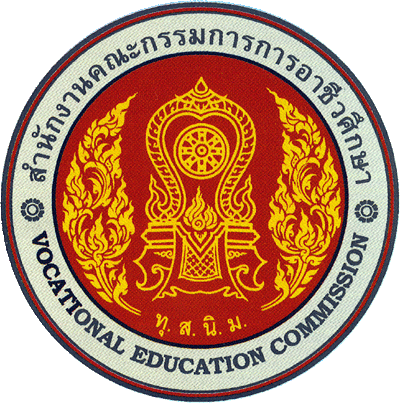 คู่มือการจัดการเรียนการสอนวิชาโครงการระดับ ประกาศนียบัตรวิชาชีพ (ปวช.)และระดับ ประกาศนียบัตรวิชาชีพชั้นสูง (ปวส.)โดยฝ่ายวิชาการวิทยาลัยเทคนิคจะนะ  อาชีวศึกษาจังหวัดสงขลาสำนักงานคณะกรรมการการาอาชีศึกษา  กระทรวงศึกษาคำนำ		การจัดทำคู่มือ ในการจัดการเรียนการสอนวิชาโครงการ เพื่อให้ครูผู้สอน และนักเรียนนักศึกษาทั้ง ระดับ ปวช. และ ปวส. ที่เรียนวิชาโครงการ ได้ใช้เป็นแนวทางในการจัดการเรียนการสอน และ จัดทำโครงการ จัดทำเอกสารรูปเล่มให้เป็นไปตามลำดับขั้นตอน และสามารถดำเนินการจัดทำชิ้นงาน เอกสารรูปเล่มเสร็จทันเวลาที่กำหนด นอกจากนั้นยังเป็นแนวทางในการแก้ปัญหาในการจัดการเรียนการสอนรายวิชาดังกล่าวที่ผ่านมา เนื่องจากนักเรียนนักศึกษาไม่สามารถดำเนินการจัดทำชิ้นงาน รวมทั้งรูปเล่มโครงการและสอบโครงการได้ทันเวลาที่กำหนด ทำให้มีผลกระทบต่อการสำเร็จการศึกษาของนักเรียนนักศึกษา  		ดังนั้นเพื่อให้การจัดการเรียนการสอนรายวิชาโครงการ เป็นไปในแนวทางเดียวกัน และสัมฤทธิ์ผลในการจัดการเรียนการสอน เพื่อประโยชน์ของนักเรียนนักศึกษาซึ่งเป็นส่วนหนึ่งในการสำเร็จการศึกษา จึงได้รวบรวม เรียบเรียงและปรับปรุงแบบฟอร์ม บางส่วนเพื่อให้ชัดเจน และได้จัดทำเป็นคู่มือ ขั้นตอนแนวทางการจัดการเรียนการสอนวิชาโครงการ 		หวังเป็นอย่างยิ่งว่าเอกสารฉบับนี้จะเป็นประโยชน์ต่อครูผู้สอน และนักเรียนนักศึกษาในการนำไปใช้เป็นแนวทางในการจัดการเรียนการสอนให้ประสบความสำเร็จต่อไป                                                                                            ฝ่ายวิชาการ     วิทยาลัยเทคนิคจะนะสารบัญเรื่อง										        หน้าคำนำ											a.สารบัญ											b.ขั้นตอนการทำโครงการ                                                                                       d.การพิมพ์เอกสารโครงการ                                                                                     e.กำหนดการสอบและรายละเอียดเกี่ยวกับวิชาโครงการ		h.ปฏิทินการจัดการเรียนการสอน การจัดทำโครงการ  						i.แนวทางการวัดผลและประเมินผลวิชาโครงการ		j.ส่วนประกอบของเอกสารรูปเล่มโครงการ						l.ตัวอย่างเอกสารรูปเล่มโครงการ							           m.การเขียนรายงานวิชาโครงการ								n.     -     การจัดหน้ากระดาษ								o.ตัวอย่างปกนอก									p.ตัวอย่างปกใน									q.ตัวอย่างใบรับรองผลการสอบวิชาโครงการ 						r.                                                            ตัวอย่างบทคัดย่อ								ก.ตัวอย่างบทคัดย่อ (ABSTRACT)							ข.ตัวอย่างกิตติกรรมการประกาศ	 				                     ค.ตัวอย่างสารบัญ								           ง.ตัวอย่างสารบัญตาราง							           จ.ตัวอย่างสารบัญภาพ								 ฉ.ภาคผนวก									          18	-    แบบสอบถามเพื่อการสำรวจข้อมูล							19	-    ภาพภ่ายขณะทำโครงการ								23	-    ตัวอย่างหนังสือราชการ								24	-    ตัวอย่างการเขียนประวัติย่อ							29แบบเสนอเค้าโครงโครงการ (คก.1)							31คำอธิบายแบบเสนอเค้าโครงโครงการ						35ขออนุญาตสอบเค้าโครงโครงการ(คก.2)						37แบบรายงานผลการสอบเค้าโครงโครงการ (คก.3)					38แบบประเมินเค้าโครงโครงการ (คก.4/1)(สำหรับผู้สอน)				39แบบประเมินเค้าโครงโครงการ (คก.4/2)(สำหรับผู้ประเมิน)				40แบบสรุปประเมินเค้าโครงโครงการ (คก.4)						41แบบอนุมัติเค้าโครงโครงการ (คก.5)						42แบบรายงานความก้าวหน้า (คก.6)							43สารบัญ(ต่อ)เรื่อง										หน้าขออนุญาตสอบโครงการ(คก.7)							44แบบประเมินผลงานของโครงการ(คก.8/1)						45แบบประเมินการนำเสนอโครงการ(คก.8/2)						46แบบประเมินการเขียนรายงานวิจัยโครงการ(คก.8/3)					47แบบสรุปคะแนนประเมินผลวิชาโครงการ(คก.8)   				           48แบบรายงานผลการสอบโครงการ (คก.9)						49แบบอนุมัติโครงการ(คก.10)							50แบบอนุมัติเข้ารูปเล่ม (คก.11)							51ขั้นตอนการทำโครงการ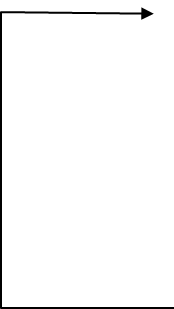 การพิมพ์เอกสารโครงการการพิมพ์เอกสารโครงการ ระดับ ปวช. หรือ ปวส. เพื่อเสนอวิชาโครงการ วิทยาลัย..................... ผู้จัดทำโครงการจะต้องจัดพิมพ์ให้ถูกต้องตามรูปแบบที่กำหนดอย่างเท่านั่น ดังนี้	มาตรฐานกระดาษ	กำหนดมาตรฐานกระดาษที่ใช้พิมพ์เอกสารโครงการ เป็นกระดาษสีขาว ไม่มีบรรทัด ขนาด มาตรฐาน A4 ไม่ต่ำกว่าขนาด 80 แกรม 	มาตรฐานการพิมพ์ให้พิมพ์เพียงหน้าเดียวของกระดาษที่กำหนดมาตรฐานไว้เท่านั้นใช้โปรแกรมการพิมพ์  Microsoft Word  การพิมพ์เอกสารโครงการ ภาษาไทย ให้ใช้ตัวพิมพ์ (Font) ได้แก่ Sarabun, หรือ TH SarabunPSK  โดยต้องพิมพ์เป็นตัวพิมพ์เดียวกันตลอดทั้งเล่ม (ภาษาอังกฤษที่มีแทรกให้ใช้ตัวพิมพ์ชนิดเดียวกัน)  ขนาดตัวอักษรให้ใช้ขนาด 16 พอยต์  สำหรับตัวอักษรธรรมดา (Type Style = Normal)  ที่เป็นตัวพื้น ให้ใช้ขนาดตัวอักษร 18 พอยต์  และพิมพ์ตัวหนา (Bold) ที่เป็นตัวพื้น หัวข้อสำคัญและ ให้ใช้ขนาดตัวอักษร 16 พอยต์ และพิมพ์ตัวหนา สำหรับหัวข้อย่อยใช้เครื่องพิมพ์ (Printer) แบบ Inkjet  หรือใช้เครื่องพิมพ์เลเซอร์ (Laser Printer) ตัวอักษรต้องเป็นสีดำ และใช้ ตัวพิมพ์แบบเดียวกันตลอดทั้งเล่มการเว้นระยะขอบกระดาษ กำหนดให้เว้นขอบกระดาษว่างไว้ทั้ง 4 ด้าน ดังนี้เว้นกระดาษด้านบน  (หัวกระดาษ) ไว้ 3.75 เซนติเมตร (หรือ 1.5 นิ้ว) ยกเว้นหน้าที่ขึ้นบทใหม่ ของแต่ละบท ให้เว้น 5 เซนติเมตร( 2 นิ้ว)ขอบด้านซ้ายเว้นไว้ 3.75 เซนติเมตร(1.5นิ้ว)ขอบขวาเว้นไว้ 2.5 เซนติเมตร (1.0 นิ้ว)ขอบล่างเว้น 2.5 เซนติเมตร(1.0 นิ้ว)การเว้นระยะระหว่างบรรทัด กำหนดให้เว้นระยะระหว่างบรรทัด (หรือ leading ให้เว้น 2 ช่วงบรรทัดพิมพ์เดี่ยว) การพิมพ์ตัวอักษรตัวแรกเมื่อมีย่อหน้า หรือขึ้นย่อหน้าใหม่ให้เว้นระยะไว้ 7 ช่วงตัวอักษร จึงเริ่มพิมพ์อักษรตัวแรกของข้อความ ( เริ่มพิมพ์ตัวอักษรที่ 8 เป็นตัวอักษรแรกของข้อความของย่อหน้านั้น)8. ข้อความที่คัดลอกมา (Quotation) จากแหล่งเอกสารอ้างอิงอื่นให้พิมพ์ดังนี้ถ้าข้อความที่คัดลอกมาเมื่อพิมพ์แล้วมีความยาวไม่เกิน 3 บรรทัดที่พิมพ์ ให้พิมพ์ต่อเนื่องไปในเนื้อความนั้นโดยไม่ต้องขึ้นบรรทัดใหม่ และให้ใส่เครื่องหมายอัญประกาศ  “   ” ของข้อความนั่นถ้าข้อความที่คัดลอกมาพิมพ์แล้วเกิน 3 บรรทัดที่พิมพ์ ไม่ต้องใช้เครื่องหมายอัญประกาศแต่ให้พิมพ์บรรทัดใหม่ โดยเว้นย่อหน้าระยะ 4 จากขอบซ้ายสุดแล้วเริ่มพิมพ์ข้อความที่ต้องการคัดลอกที่ตัวอักษรที่ 5	ระยะห่างระหว่างบรรทัดสุดท้ายของข้อความในเนื้อหากับบรรทัดแรกของข้อความที่คัดลอก ให้เว้น เป็น 1, 1.5 หรือ 2 ช่วงบรรทัดพิมพ์เดี่ยวสำหรับการพิมพ์ภาษาไทย และ1 ช่วงบรรทัดพิมพ์เดี่ยวสำหรับการพิมพ์ภาษาอังกฤษ ในกรณีที่มีย่อหน้าภายในข้อความที่คัดลอกมา ก็ให้เพิ่มย่อหน้าเข้ามาอีก 2 ช่วงตัวอักษร หรือเริ่มพิมพ์ที่ตัวอักษรที่ 7	    ถ้าต้องการเว้นข้อความที่คัดลอกออกมาบางส่วน ก็ให้พิมพ์เครื่องหมายจุด  สามครั้ง โดยพิมพ์เว้นระยะ 1 ช่วงตัวอักษร (…)	หากต้องการจะพิมพ์เติมข้อความของผู้เขียนเอกสารโครงการ ลงไปในข้อความที่คัดลอกมาก็ให้ใช้เครื่องหมายวงเล็บเหลี่ยม [ ] กำกับ เพื่อให้แตกต่างจากเครื่องหมายวงเล็บซึ่งอาจปรากฏในข้อความที่คัดลอกมาโดยตรงนั้น9. การจัดลำดับหน้า และการพิมพ์เลขหน้าการจัดลำดับหน้าให้เป็นไปดังนี้เอกสารส่วนนำ ที่เขียนด้วยภาษาไทยให้ใช้ตัวอักษรเรียงตามลำดับพยัญชนะในภาษาไทย (ก, ข, ค,…)การใช้เลขโรมันหรือตัวอักษรกำกับหน้า ให้เริ่มตั้งแต่หน้าบทคัดย่อเว้นแต่หน้าหัวเรื่องหน้าอนุมัติ หน้าแรกของสารบัญ ไม่ต้องใช้ตัวอักษรหรือเลขโรมันกำกับหน้า  แต่ให้นับจำนวนหน้ารวมไปด้วยในส่วนที่เริ่มเนื้อความ ให้ลำดับหน้าโดยใช้หมายเลย 1, 2, 3,.. เว้นแต่หน้าแรกของบทในส่วนเนื้อความ หน้าแรกของส่วนอ้างอิง และหน้าแรกของภาคผนวกแต่ละภาคไม่ต้องใช้เลขหน้ากำกับ แต่ให้นับจำนวนหน้ารวมไปด้วยเลขหน้า หรืออักษรประจำหน้า ให้พิมพ์ห่างจากริมส่วนของกระดาษ 2.5 เซนติเมตร (1.0 นิ้ว) และให้อยู่ในแนวเดียวกันกับขอบขวามือการแบ่งบทและหัวข้อในบทบท (Chapter)เมื่อเริ่มบทใหม่จะต้องขึ้นหน้าใหม่เสมอ และมีเลขประจำบท (ให้ใช้เลขอารบิกเท่านั้น)คำว่า”บทที่”ให้พิมพ์ไว้ตรงกลางตอนบนสุดของหน้ากระดาษ ส่วน “ชื่อบท” ให้พิมพ์ไว้ตรงกลางของกระดาษเช่นกัน โดยให้พิมพ์ต่ำลงมาจากบรรทัดบน 2 ช่วงบรรทัดพิมพ์เดี่ยวกรณีชื่อบทที่ยาวเกิน 1 บรรทัด ให้แบ่งเป็น 2 – 3 บรรทัดตามความเหมาะสม โดยพิมพ์เรียงลงมาเป็นลักษณะของรูปสามเหลี่ยมกลับหัว และไม่ต้องขีดเส้นไต้ หัวข้อสำคัญหัวข้อสำคัญในแต่ละบท ที่เป็นหัวข้อซื่อ มิใช่เรื่องประจำบทให้พิมพ์ชิดริมซ้ายสำหรับการพิมพ์ให้พิมพ์ ห่างจากบรรทัดบน 3 ช่วงบรรทัดพิมพ์เดี่ยว การพิมพ์บรรทัดต่อไปให้เว้น 2 ช่วงบรรทัดพิมพ์เดี่ยว การพิมพ์หัวข้อใหม่ถ้ามีที่ว่างสำหรับพิมพ์ข้อความต่อไปได้ในหน้านั้นถ้าไม่เกินหนึ่งบรรทัดให้ขึ้นหัวข้อใหม่ในหน้าถัดไป	หัวข้อย่อยพิมพ์หัวข้อย่อยโดยย่อหน้าให้เว้นระยะ 7 ช่วงตัวอักษร และให้พิมพ์ตัวอักษรคำแรกของย่อหน้าที่ช่วงตัวอักษรที่ 8 การพิมพ์หัวข้อย่อยให้ใช้ตัวเลขและใช้เครื่องหมายมหัพภาค (.)  เป็นตัวช่วย ดังตัวอย่างต่อไปนี้/ / / / / / /1./ /---------------------------------------------------------------------------------------------------------------------------------------------------		     1.1//--------------------------------------------------------------------------------------------------------------------------------------------------		           1.1.1//------------------------------------------------------------------------------------------------------------------------------------------------------	ถ้าพิมพ์คำแรกของย่อหน้าใหม่ที่เป็นจำนวน ให้เขียนเป็นตัวหนังสือ ห้ามเขียนเป็นตัวเลขการจัดทำตาราง กราฟ แผนภูมิ และรูปประกอบ- ตารางจะต้องมีหมายเลขประจำ และเรียงตามลำดับไว้ด้วย	- เลขลำดับที่และชื่อตาราง (Caption) ให้พิมพ์อยู่ส่วนบนของตาราง	- กราฟ แผนภูมิ และรูปประกอบจะต้องมีหมายเลขประจำและเรียงตามลำดับ	- ลำดับที่และชื่อของรูป ให้พิมพ์อยู่ส่วนล่างของรูป และให้อยู่ในหน้าเดียวกันกับรูป	- ตาราง กราฟ แผนภูมิ และรูปประกอบต้องจัดแทรกไว้ ตามลำดับของเนื้อหา	  กรณีที่ตารางนั้นมีความยาวเมื่อพิมพ์แล้ว ไม่สามารถให้สิ้นสุดในหน้าเดียวได้ ให้พิมพ์ส่วนที่เหลือในหน้าถัดไป แต่จะต้องมีลำดับที่ ชื่อของตาราง และมีคำว่า “ต่อ” ในวงเล็บ โดยนี้ต้องมีส่วนของข้อความในตารางรวมอยู่ด้วยในแต่ละหน้าอย่างน้อย 2 บรรทัด 	ขนาดความกว้างของตาราง ไม่ควรเกินขอบของหน้ากระดาษ  สำหรับตารางขนาดใหญ่ให้พยายามลดขนาดของตารางลงโดยใช้การถ่ายย่อส่วน หรือวิธีอื่นๆ ตามความเหมาะสม  	รูปประกอบหากเป็นภาพถ่ายหรือที่อ้างอิงมาจากที่อื่น ให้ใช้การถ่ายสำเนา แต่ถ้าเป็นผลของการดำเนินโครงการการวิจัย ให้ใช้ภาพจริงทั้งหมดกำหนดรายละเอียดเกี่ยวกับการสอบวิชาโครงการสอบเค้าโครงโครงการ	เริ่มสอบเค้าโครงโครงการ ประมาณสัปดาห์ที่ 4                                   เอกสารการสอบเค้าโครงโครงการ ประกอบด้วย1. เค้าโครงโครงการ(คก.1)นักเรียนนักศึกษาเป็นผู้ดำเนินการ ให้ยื่นต่อครูผู้สอนหรือครูที่ปรึกษาและ   คณะกรรมการสอบโครงการนั้นๆ2. แบบรายงานผลการสอบเค้าโครงโครงการ นักเรียนนักศึกษากรอกข้อมูลให้เรียบร้อยแล้ว มอบให้แก่ประธานกรรมการในวันสอบ  เมื่อสอบเสร็จแล้ว  ประธานจะพิจารณาข้อมูลและคืนให้ครูผู้สอน3. แบบประเมินเค้าโครงโครงการ(คก.4 )ใช้ในการสอบประเมินโครงการโดยครูผู้สอนเป็นผู้มอบให้คณะกรรมการในการสอบโครงการนั้นๆวันสอบโครงการ
            เริ่มสอบเมื่อ เปิดเรียนประมาณ 9 สัปดาห์ นักเรียนจะสอบโครงการได้  ต้องผ่านการสอบเค้าโครงโครงการมาแล้ว เอกสารสอบโครงการ ประกอบด้วย1. เอกสารการสอบ นักเรียนนักศึกษาต้องสรุปเนื้อหาจากรูปเล่มรายงาน และมอบให้คณะกรรมการร่วมสอบโครงการนั้นๆ	2. แบบรายงานผลการสอบโครงการ(คก.9) นักเรียนนักศึกษากรอกข้อมูล และมอบให้ประธานกรรมการในวันสอบเมื่อสอบเสร็จแล้วประธานจะกรอกข้อมูลและคืนให้ครูผู้สอนโครงการนั้นๆ	3.  แบบประเมินโครงการ(คก.8) แบบรายงานผลการสอบโครงการใช้ในวันสอบโดยครูผู้สอนจะแจกให้คณะกรรมการร่วมสอบโครงการนั้น ๆ	4.  นักเรียน นักศึกษานำเสนอผลงานต่อคณะกรรมการการส่งเล่มโครงการ	การส่งเล่มโครงการสามารถส่งได้หลังจากสอบโครงการ และปรับปรุงแก้ไขเรียบร้อยแล้วกำหนดส่งหลังจากการสอบโครงการ 1 สัปดาห์ แต่ต้องไม่เกินวันสุดท้ายของการสอบปลายภาคคณะกรรมการสอบเค้าโครงโครงการและการสอบโครงการ ประกอบด้วยกรรมการโครงการ (ผู้เชี่ยวชาญเฉพาะทาง) (ถ้ามี)ครูผู้สอนวิชาโครงการครูที่ปรึกษาโครงการ* หมายเหตุ	ครูผู้สอนวิชาโครงการ และครูที่ปรึกษาโครงการ สามารถเป็นคนเดียวกันได้ปฏิทินการจัดการเรียนการสอน การจัดทำโครงการ  รายวิชาโครงการ (ปวช. /ปวส.)หมายเหตุ : ปฏิทินสามารถเปลี่ยนแปลงได้ตามความเหมาะสมแนวทางการวัดผลและประเมินผลวิชาโครงการ1. ระยะเริ่มต้น 20 คะแนน จากเค้าโครงโครงการ(แบบ คก.1)สอบเค้าโครงโครงการ 15 คะแนน ผู้พิจารณา คือ คณะกรรมการการสอบทุกท่าน โดยพิจารณาจาก ความสอดคล้องของชื่อโครงการ วัตถุประสงค์ของโครงการ รวมถึงหลักการและเหตุผล  คะแนน 5 คะแนน ความยากง่ายความเป็นไปได้ของโครงการและสัมพันธ์กับจำนวนผู้ทำโครงการ 5 คะแนน การอธิบายเค้าโครงโครงการที่สื่อถึงการดำเนินการที่ชัดเจน เข้าใจง่าย 5 คะแนน การวางแผนดำเนินงานที่เหมาะสมกับเวลา สถานที่ที่ชัดเจน และจำนวนผู้ทำโครงการ 5คะแนนเฉลี่ยและสรุปคะแนนเป็น 15 คะแนน(แบบ คก.4และ คก.4/2)แบบเสนอเค้าโครงโครงการ 5 คะแนน พิจารณา คือ ครูผู้สอนโครงการ โดยพิจารณาแบบเสนอเค้าโครงโครงการที่ผ่านการสอบและแก้ไขเรียบร้อยแล้ว(ประเมินโดยแบบคก.4/1)2. ระยะกระบวนการทำงานและผลงาน 60 คะแนน  จากการทำโครงการ   กำหนดให้รายงานความก้าวหน้าของครูผู้สอน     5    คะแนน (แบบ คก.6)  การดำเนินการตามเค้าโครงที่วางไว้ อย่างเป็นระบบขั้นตอน และการแก้ปัญหาเฉพาะหน้าเมื่อแผนงานที่วางไว้มีปัญหาหรืออุปสรรค รวมถึงการปรับปรุงแก้ไขปัญหาที่เกิดขึ้นการรายงานผลการปฏิบัติงานตามโครงการ การนำเสนอข้อมูลที่เกี่ยวกับความรอบรู้และทักษะของการทำโครงการ รวมทั้งการปรึกษากับครูผู้สอนครูที่ปรึกษา โดยเฉพาะอย่างยิ่งการส่งรายงานความก้าวหน้าการทำโครงการแก่ครูผู้สอนและครูที่ปรึกษาฯอย่างต่อเนื่องการร่วมมือกัน การช่วยเหลือกันในการทำงาน รวมถึงความรับผิดชอบของสมาชิก      หมายเหตุ  เกณฑ์ในการพิจารณานั้น ครูผู้สอนและครูที่ปรึกษาฯสามารถพิจารณาได้ตามความเหมาะสมสอบโครงการ 55 คะแนน ผู้พิจารณา คือ คณะกรรมการการสอบทุกท่าน โดยพิจารณาจากประเมินผลงานของโครงการ(แบบคก.8/1)  (30  คะแนน)ในวันที่สอบโครงการประเมินการนำเสนอโครงการ(แบบคก.8/2) (10  คะแนน)ในวันที่สอบโครงการพิจารณาดังนี้การเตรียมความพร้อมในการนำเสนอโครงการ 			          5  คะแนนลำดับขั้นในการนำเสนอโครงการ 					          5  คะแนนความแม่นยำชัดเจนในเนื้อหา การตอบคำถามที่ถูกต้อง		          5  คะแนนความรู้ที่ได้จากการทำโครงการน่าสนใจและมีประโยชน์ 		          5  คะแนนสามารถนำข้อความรู้ที่ได้ไปปรับใช้ในสาขาวิชาของตนได้อย่างเหมาะสม 	5 คะแนนการเขียนรายงานวิจัยโครงการ (แบบคก.8/3) (15คะแนน)และครูผู้สอนโครงการเป็นพิจารณารายงานโครงการที่ผ่านการสอบและแก้ไขเรียบร้อยแล้วโดยคณะกรรมการสอบโครงการหมายเหตุ : นักเรียนนักศึกษาต้องดำเนินการตามขั้นตอน ส่งผลงานพร้อมส่งรูปเล่มและสอบ	    โครงการตามวันเวลาที่กำหนดและรูปเล่มต้องได้รับการอนุมัติเท่านั้น จึงสามารถนำไปเข้าเล่มส่วนประกอบของเอกสารโครงการ	ส่วนประกอบของเอกสารโครงการ  แบ่งออกเป็น  3  ส่วน  ได้แก่ส่วนนำ  ประกอบด้วย	1.1 ปกนอกปกใน บทคัดย่อ    (5-10 บรรทัด)กิตติกรรมประกาศสารบัญส่วนเนื้อเรื่อง  ประกอบด้วยบทที่1 บทนำ                    2.1 ที่มาและความสำคัญของปัญหา						          2.2 วัตถุประสงค์ของโครงการ					 		2.3 ประโยชน์ที่คาดว่าจะได้รับ			 		2.4 ขอบเขตของโครงการ			 		2.5 นิยามศัพท์เฉพาะ                     2.6 ผลที่คาดว่าจะได้รับบทที่ 2 หลักการและทฤษฎีที่เกี่ยวข้องบทที่ 3 วิธีการดำเนินงานบทที่ 4  ผลการดำเนินงานบทที่ 5  สรุปผลอภิปรายผลและข้อเสนอแนะส่วนอ้างอิง  ประกอบด้วย	3.1  บรรณานุกรม (เอกสารอ้างอิง)	3.2  ภาคผนวก		-  รูปภาพกิจกรรม		-  เอกสารขออนุญาตทางราชการ		-  แบบสอบถาม แบบทดสอบต่างๆ		-  อื่น ๆ	 ที่เกี่ยวข้อง            3.3 ประวัติผู้จัดทำตัวอย่างเอกสารรูปเล่มโครงการการเขียนรายงานวิชาโครงการ( ตัวอย่าง )การจัดหน้ากระดาษ    (1บรรทัด)    เครื่องกำเนิดไฟฟ้าขนาดเล็ก         SMALL  GENERATOR    ธีรนันท์       เย็นใจรอด					    เจนภพ       ใหมคงโครงการนี้เป็นส่วนหนึ่งของ วิชาโครงการรหัสวิชา....................ตามหลักสูตรประกาศนียบัตรวิชาชีพชั้นสูง  พุทธศักราช  2557ประเภทวิชา..................................... สาขาวิชาไฟฟ้ากำลัง   วิทยาลัยเทคนิคจะนะ    สำนักงานคณะกรรมการการอาชีวศึกษาปีการศึกษา 		    (1บรรทัด)    เครื่องกำเนิดไฟฟ้าขนาดเล็ก         SMALL  GENERATOR    ธีรนันท์       เย็นใจรอด					    เจนภพ       ใหมคงโครงการนี้เป็นส่วนหนึ่งของ วิชาโครงการรหัสวิชา....................ตามหลักสูตรประกาศนียบัตรวิชาชีพชั้นสูง  พุทธศักราช  2557ประเภทวิชา..................................... สาขาวิชาไฟฟ้ากำลัง   วิทยาลัยเทคนิคจะนะ    สำนักงานคณะกรรมการการอาชีวศึกษาปีการศึกษา 		( ใช้อักษร  ขนาด  18  หนา) ใบรับรองผลการสอบวิชาโครงการวิทยาลัยเทคนิคจะนะสาขาวิชาไฟฟ้ากำลัง< เว้น 2 บรรทัด>ชื่องานวิจัย     	     :  เครื่องกำเนิดไฟฟ้าขนาดเล็ก                    	 :   GENERATOR   SMALL MACHINE                    ชื่อผู้วิจัย 	 : 1. ธีรนันท์       เย็นใจรอด	  รหัสประจำตัว 5831040022                   	 : 2. นายรัตนพล    ขุนพิทักษ์    รหัสประจำตัว 5831040027     	 ระดับการศึกษา 	 :  ประกาศนียบัตรวิชาชีพชั้นสูง (ปวส.)สาขางาน        	 :  ไฟฟ้ากำลัง ครูที่ปรึกษาโครงการ          : นายสมพร  มณีนวลครูที่ปรึกษาโครงการร่วม     : นายปริญญา  อินทศรวัน / เดือน / ปี  ที่สอบ  3  กุมภาพันธ์  พ.ศ. …………..  วิทยาลัยเทคนิคจะนะโครงการนี้เป็นส่วนหนึ่งของการศึกษาวิชาโครงการ  รหัสวิชา ………………………..  ตามหลักสูตรประกาศนียบัตวิชาชีพ…………………  สาขาวิชา…………………………………….                                                                                                            อนุมัติผลการสอบ   ลงชื่อ........................................................						(นายภาณุวัฒน์  บุญยะรัตน์)            รองผู้อำนวยการสถานศึกษา ฝ่ายวิชาการ                 วันที่.........เดือน....................................พ.ศ..........หัวข้อโครงการ	.................................................................................นักศึกษา	.......................................................................รหัสประจำตัว....................	.......................................................................รหัสประจำตัว....................	.......................................................................รหัสประจำตัว....................หลักสูตร	.................................................................................  สาขาวิชา	.......................................................................สาขางาน.............................พ.ศ.	....................ครูที่ปรึกษา	.................................................................................ครูที่ปรึกษาร่วม	.................................................................................< เว้น 2 บรรทัด>                               บทคัดย่อ  (ใช้อักษร  ขนาด  18  หนา)(สรุปย่อว่าทำโครงการอะไร  วัตถุประสงค์มีว่าอย่างไร  มีขอบเขตแค่ไหน  ดำเนินงานอย่างไร  และได้ผลเป็นเช่นใด  การเขียนไม่ควรเกิน  2   หน้า).............................................................................................................................................................................................................................................................................................................................................................................................................................................................................................................................................................................................................................................................................................................................................................................................................................................................................................................................................................................................................................................................................................................................................................................................................................................................................................................................................................................................................................................................................................................................................................................................................................................................................................................................................................................................................................................................................................................Thesis  Title	…………………………………………………………………..Student	……………………………………… Student  ID. ………………………                        	……………………………………… Student  ID. ………………………                        	……………………………………… Student  ID. ………………………                        Degree                          …………………………………………………….Programme	…………………………………………………….Year	…………….Thesis  Advisor	…………………………………………………….Thesis  Co – advisor	…………………………………………………….                                               ABSTRACT  (ใช้อักษร  ขนาด  18  หนา) (สรุปย่อว่าทำโครงการอะไร  วัตถุประสงค์มีว่าอย่างไร  มีขอบเขตแค่ไหน  ดำเนินงานอย่างไร  และได้ผลเป็นเช่นใด  การเขียนไม่ควรเกิน  2   หน้า)....................................................................................................................................................................................................................................................................................................................................................................................................................................................................................................................................................................................................................................................................................................................................................................................................................................................................................................................................................................................................................................................................................................................................................................................................................................................................................................................................................................................................................................................................................................................................................................................................................................................................................................................................................................................................................................................................................................................................................................................................................................................................................                              กิตติกรรมประกาศ(ใช้อักษร  ขนาด  18  หนา)(เป็นการเขียนขอบคุณผู้มีอุปการคุณในการให้คำแนะนำ  ให้ยืมให้ใช้เครื่องมือ  และสนับสนุนงบประมาณฯลฯ)การทำโครงการเครื่องกำเนิดกระแสไฟฟ้าขนาดเล็กเครื่องนี้ ได้รับการสนับสนุนจากแผนกวิชาไฟฟ้ากำลัง วิทยาลัยเทคนิคจะนะ งานสำเร็จลุล่วงไปได้ด้วยความร่วมมือจากเพื่อนในกลุ่ม และคณะอาจารย์แผนกไฟฟ้ากำลัง ที่ให้คำแนะนำและกำลังใจในการทำโครงการผู้จัดทำขอขอบคุณ ครูสมพร  มณีนวล, ครูปริญญา อินทศร   และครูสุริยะ  พูลพิพัฒน์ ที่ได้ให้คำปรึกษาและคำแนะนำวิธีการโครงการให้แก่กลุ่มของข้าพเจ้า จึงทำให้ชิ้นงานเสร็จตามวัตถุประสงค์ที่ได้ตั้งไว้ ขอขอบคุณวิทยาลัยเทคนิคจะนะ ที่ได้ให้โอกาสแก่กลุ่มของข้าพเจ้าได้ประดิษฐ์เครื่องกำเนิดกระไฟฟ้าขนาดเล็กชิ้นนี้ขึ้นมา             นายธีรนันท์       เย็นใจรอด					    				  นายเจนภพ       ใหมคง                                           สารบัญ (ใช้อักษร  ขนาด  18  หนา)         	เรื่อง									         หน้า	บทคัดย่อ									ก	บทคัดย่อ (ABSTRACT)								ข	กิตติกรรมประกาศ								ค	สารบัญ										ง	สารบัญตาราง                                                                                   จ                                   	สารบัญภาพ									ฉ	บทที่/1// บทนำ									1		1.1 ที่มาและความสำคัญของปัญหา							1.2 วัตถุประสงค์ของโครงการ					 		1.3 ประโยชน์ที่คาดว่าจะได้รับ			 		1.4 ขอบเขตของโครงการ			 		1.5 นิยามศัพท์		1.6 ผลที่คาดว่าจะได้รับ				 	บทที่/2// เอกสารและงานวิจัยที่เกี่ยวข้อง					 	3 2.1 ทฤษฎีเกี่ยวกับเครื่องกำเนิดไฟฟ้า 2.2 เอกสารที่เกี่ยวข้อง 2.3 หัวข้อ............................			           บทที่ 3  วิธีดำเนินการ								6,83.1 ประชากรและกลุ่มตัวอย่าง  		 เครื่องมือที่ใช้ในการทำโครงการ	 การเก็บรวบรวมข้อมูลการวิเคราะห์และแปรผลข้อมูลสถิติที่ใช้ในการทำโครงการ 		 บทที่ 4  ผลการทดลอง						 	      	10,13                   บทที่ 5  สรุปผล อภิปรายผลและข้อเสนอแนะ					15		 	5.1 สรุปผลการวิจัย	 		5.2 อภิปรายผล		 5.3 ข้อเสนอแนะ		 	บรรณานุกรม									17ภาคผนวก									18   		-  รูปภาพกิจกรรม		-  เอกสารขออนุญาตทางราชการ		-  แบบสอบถาม แบบทดสอบต่างๆ	-  อื่น ๆ	 ที่เกี่ยวข้อง	 	ประวัติผู้จัดทำ									29                              สารบัญตาราง (ใช้อักษร  ขนาด  18 หนา)ตารางที่   										หน้า	                         3.1//แสดงรายการวัสดุอุปกรณ์ที่ใช้ 							 134.1  บันทึกผลการทดลองโดยใช้แรงลมจากพัดลมขนาด 16 นิ้ว 				 21สารบัญภาพภาพที่              				            				  หน้า 2.1//กฎมือขวาของเฟลมมิ่งใช้สำหรับหาทิศทางแรงเคลื่อนไฟฟ้าเหนี่ยวนำกระแส	              4 2.2  เครื่องกำเนิดไฟฟ้า 2 ขั้ว แบบง่าย มีขดลวดอาเมเจอร์ 1 รอบหมุนตัดสนามแม่เหล็ก        ในทิศทางตามเข็มนาฬิกา 							              5 2.3  เครื่องกำเนิดไฟฟ้าแบบอาเมเจอร์หมุน มีสลิปริง และแปลงถ่าน 2 ชุด        นำแรงเคลื่อนไฟฟ้ากระแสสลับออกไปใช้ยังวงจรภายนอก 				   5                                     บทที่  1  (ใช้อักษรตัวเข้ม  ขนาด  18  หนา)                                      บทนำ   (ใช้อักษร  ขนาด  18  หนา)< เว้น 2 บรรทัด>1.1//ที่มาและความสำคัญของปัญหา   (ใช้อักษร  ขนาด  16  หนา)///////กล่าวถึงความเป็นมา  เหตุจูงใจ             	(ควรกล่าวถึงที่มาของเรื่องที่จะทำการโครงการวิจัย  เนื่องจากสาเหตุอะไร  ควรกล่าวถึงปัญหาที่เป็นจุดสนใจ  กรณีการทำโครงการให้ประโยชน์  โดยเขียนประเด็นสำคัญที่จะศึกษาให้กะทัดรัดและชัดเจน   อาจมีการอ้างถึงสิ่งที่เกี่ยวข้อง)1.2//วัตถุประสงค์ของโครงการ	(ควรระบุถึงความมุ่งหมาย  หรือวัตถุประสงค์ของการศึกษาว่าต้องการพิสูจน์เรื่องอะไร  หรือต้องการรู้เรื่องอะไรบ้าง  วัตถุประสงค์ต้องสอดคล้องกับเนื้อเรื่อง)เช่น เพื่อสร้างและพัฒนาต้นแบบเครื่องกำเนิดไฟฟ้าขนาดเล็ก...........................................   1.3// ประโยชน์ที่คาดว่าจะได้รับ	(ควรเป็นการตอบคำถามล่วงหน้าจากวัตถุประสงค์ของโครงการที่ตั้งไว้)ได้เครื่องกำเนิดไฟฟ้าขนาดเล็กตอบสนองความต้องการด้านพลังงานทดแทนได้ระดับหนึ่ง1. 4   ขอบเขตของโครงการ	(กรอบแนวคิดในการวิจัย   ควรเป็นการระบุว่าการศึกษานั้นว่าจะทำในเรื่องอะไรมีขอบเขตกว้างหรือแคบเพียงไร  โดยกล่าวถึงขอบเขตเกี่ยวกับ  ประชากร  กลุ่มตัวอย่าง  ตัวแปรที่ศึกษา  เนื้อหาที่ศึกษา  ระยะเวลาที่ศึกษา  ฯลฯ )  1. 5  นิยามศัพท์เฉพาะ	(ควรเป็นการให้ความหมายที่เฉพาะเจาะจงของคำศัพท์บางคำที่ใช้ในการทำโครงการ).. ......................................................................................................................................................................................................................................................................................................................................................................................................................................................................................................................................................................................................................................................................................................................................................................................................................................................................................................................................................................................................................................................................................................................................................................................................................................1. 6   ผลที่คาดว่าจะได้รับ	(ควรเป็นการกล่าวถึงการนำผลที่ได้จากการนำผลที่ได้จากการทำโครงการครั้งนี้ไปใช้ประโยชน์ต่อไปในอนาคต)..............................................................................................................................................................................................................................................................................................................................................................................................................................................................................................................................................................................................................................................................................................................................................................................................................................................................................................................................................................................................................................................................................................................................................................................................................................................................................................................................................................................................................................................................................................................................................................................................................................................................................................................................................................................................................................................................................................................................................                                    บทที่  2   (ใช้อักษรตัวเข้ม  ขนาด  18 พอยท์)                                  เอกสารและงานวิจัยที่เกี่ยวข้อง   (ใช้อักษร  ขนาด  18  หนา)< เว้น 2 บรรทัด>2.1 ทฤษฎีที่เกี่ยวข้อง (ใช้อักษรตัวเข้ม   ขนาด   16 หนา)	(ควรอ้างทฤษฎีที่เกี่ยวข้องประกอบการทำโครงการ)2.1//ทฤษฎีเกี่ยวกับเครื่องกำเนิดไฟฟ้า      2.1.1//เครื่องกำเนิดไฟฟ้า คือ เครื่องมือที่ใช้สำหรับแปลงพลังงานกลเป็นพลังงานไฟฟ้า โดยอาศัยหลักการทำงาน ว่าเมื่อสนามแม่เหล็กเคลื่อนที่ตัดขดลวด หรือขดลวดเคลื่อนที่ตัดสนามแม่เหล็กก็จะได้ไฟฟ้าออกมา      2.1.2//กฎของฟาราเดย์และทิศทางของแรงเคลื่อนไฟฟ้าเหนี่ยวนำ      2.1.3 หลักการทำงานของเครื่องกำเนิดไฟฟ้า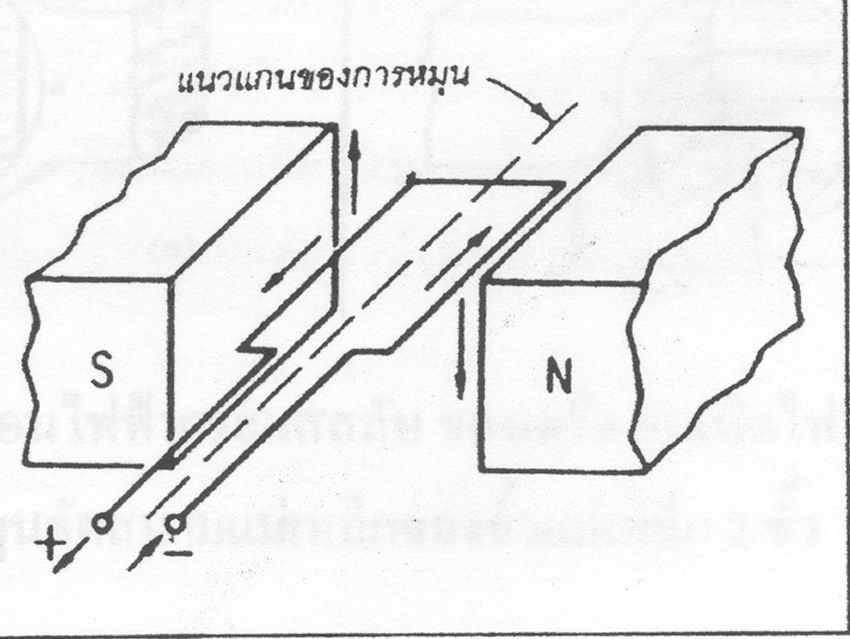 รูปที่ 2.2   เครื่องกำเนิดไฟฟ้า 2 ขั้ว แบบง่าย มีขดลวดอาเมเจอร์ 1 รอบหมุนตัดสนามแม่เหล็กในทิศทาง                 ตามเข็มนาฬิกา2.2  เอกสารที่เกี่ยวข้อง	(ควรอ้างงานวิจัยที่เกี่ยวข้องจากที่มีผู้ทำมาก่อนแล้วประกอบการทำโครงการ)......................................................................................................................................................................................................................................................................................................................................................................................................................................................................................................................................................................................................................................................................................................................................................................................................................................................................................................................................................................................................................................................................................................................................................................................................................................2.3  หัวข้อ............................	(กำหนดหัวข้อจากเอกสารที่เกี่ยวข้องมาประกอบการวิจัย เช่น  กรอบวิสัยทัศน์ของวิทยาลัยฯ  ของสอศ. ของกระทรวง   ระเบียบที่เอื้ออำนวย  แผนพัฒนาอาชีวศึกษา  แผนพัฒนา ฯ ฉบับที่.......   ฯลฯ).......................................................................................................................................................................................................................................................................................................................................................................................................................................................................................................................................................................................................................................................................................................2. 4   หัวข้อ.......................	(กำหนดหัวข้อจากเอกสารที่เกี่ยวข้องมาประกอบการวิจัย เช่น  กรอบวิสัยทัศน์ของวิทยาลัยฯ  ของสอศ. ของกระทรวง   ระเบียบที่เอื้ออำนวย  แผนพัฒนาอาชีวศึกษา  แผนพัฒนา ฯ ฉบับที่ .......   ฯลฯ )...............................................................................................................................................................................................................................................................................................................................................................................................................................................................................................................................................................................................................................................................................................................................................................................................................................................................................................................................................................................................................................................................................................................................................................................................................................................................................................................................................................................................................2. 5  หัวข้อ...................	(กำหนดหัวข้อจากเอกสารที่เกี่ยวข้องมาประกอบการวิจัย เช่น  กรอบวิสัยทัศน์ของวิทยาลัยฯ  ของสอศ. ของกระทรวง   ระเบียบที่เอื้ออำนวย  แผนพัฒนาอาชีวศึกษา  แผนพัฒนา ฯ ฉบับที่ ......   ฯลฯ )........................................................................................................................................................................................................................................................................................................................................................................................................................................................................................................................................................................................................................................................................................................................................................................................................................................................................................................................................................................................................................................................................................................................................................................................................................................................................................................................................................................................................................................................................................................................................................................................................................................................................................................................................................................................................................................................................................................................................................................................................................................................................................................................                        บทที่  3  (ใช้อักษรตัวเข้ม  ขนาด  18  หนา)                         วิธีดำเนินการศึกษาค้นคว้า   (ใช้อักษร  ขนาด  18  หนา)(บทที่ 3   กรณีทำสิ่งประดิษฐ์ฯ)	ในการดำเนินการศึกษาครั้งนี้  คณะผู้จัดทำโครงการได้ศึกษาข้อมูลเบื้องต้น (เกี่ยวกับการสร้างสิ่งประดิษฐ์  ชื่อเรื่อง.........................)  และได้ดำเนินการตามขั้นตอนดังนี้///////3.1  ศึกษาข้อมูลเบื้องต้น	3.2  อุปกรณ์ / เครื่องมือที่ใช้ในการสร้างเครื่องมือ	3.3  การออกแบบ	3.4  การสร้าง	3.5  การทดลองประสิทธิภาพ3.1  ศึกษาข้อมูลเบื้องต้น (ใช้อักษร  ขนาด  16  หนา)/////// (ควรอ้างข้อมูลเบื้องต้นที่ดำเนินการศึกษาค้นคว้า เช่น เครื่องจักร  เครื่องมือปัจจุบัน เป็นแบบขนาด  ที่สูญเสียพลังงาน  หรือการทำงานล้าช้า ฯลฯ  เกิดจาก   หากปรับเปลี่ยนอุปกรณ์  ขนาด ฯลฯจะเกิดประโยชน์อย่างไร)........................................................................................................................................................................................................................................................................................................................................................................................................................................................................................................................................................................................................................................................................................................3.2 //อุปกรณ์ / เครื่องมือที่ใช้ในการสร้าง///////3.2.1………………………………………………………………………………………	3.2.2………………………………………………………………………………………	3.2.3………………………………………………………………………………………3.3  การออกแบบ ( เขียนแบบพร้อมระบุสัดส่วนที่ชัดเจน)............................................................................................................................................................................................................................................................................................................................................................................................................................................................................................................................................................................................................................................................................................................................................................................................................................................................................................................................................................................................................................................................3.4   การสร้าง  (ระบุขั้นตอนการสร้าง)............................................................................................................................................................................................................................................................................................................................................................................................................................................................................................................................................................................................................................................................................................................................................................................................................................................................................................................................................................................................................................................................3.5  การทดลองประสิทธิภาพ  (ระบุวิธีการทดสอบเป็นข้อ ๆ  ก่อน – หลัง ว่าทำอย่างไร )(เหมาะกับการวิจัยและพัฒนา , การวิจัยแบบทดสอบ,การวิจัยเชิงเปรียบ).........................................................................................................................................................................................................................................................................................................................................................................................................................................................................................................................................................................................................................................................................................................................................................................................................................................................................................................................................................................................................................................................................................................................................................................................................................................................................................................................................................................................................................................................................................................................................................................................                      บทที่  3  (ใช้อักษรตัวเข้ม  ขนาด  18  หนา)                           วิธีดำเนินการวิจัย   (ใช้อักษรตัวเข้ม  ขนาด  18  หนา )   (บทที่ 3   กรณีทำวิจัยโดยศึกษาเชิงสำรวจ)	ในการดำเนินการศึกษาครั้งนี้  เป็นการทำโครงการเชิงสำรวจ (Survey   Project ) คณะผู้จัดทำโครงการได้ศึกษาข้อมูลเบื้องต้น (เกี่ยวกับการศึกษาชื่อเรื่อง.........................)  และได้ดำเนินการตามขั้นตอนดังนี้3.1// ประชากรและกลุ่มตัวอย่าง(ใช้อักษร  ขนาด  16  หนา)///////3.1.1  ประชากร  (ประชากรทั้งหมดที่ทำการศึกษาครั้งนี้มีจำนวนเท่าไร)..........................................................................................................................................................................///////3.1.2  กลุ่มตัวอย่าง  (จากการกำหนดตัวอย่างตามตารางกำหนดขนาดของ  Krejcie  R.V.  and  D.W.  Morgan ( 1970 : 608 ) แล้วเก็บข้อมูลโดยสุ่มตัวอย่างแบบง่ายด้วยการจับฉลากโดยเทียบสัดส่วนบัญญัติไตรยางศ์  ตามจำนวนประชากรแต่ละกลุ่ม   จากจำนวน.........กลุ่ม คือ		กลุ่มที่  1……………………………………………………………………………………………		กลุ่มที่  2……………………………………………………………………………………………                     กลุ่มที่  ฯลฯ3.2  เครื่องมือที่ใช้ในการทำโครงการ///////3.2.1  การสร้างเครื่องมือ..........................................................................................................................................................................///////3.2.2  การตรวจสอบเครื่องมือ....................................................................................................................................................................................................................................................................................................................................................3.3  การเก็บรวบรวมข้อมูล....................................................................................................................................................................................................................................................................................................................................................3.4  การวิเคราะห์และการแปรผลข้อมูล............................................................................................................................................................................................................................................................................................................................................................................................................................................................................................................................................................................................................................................................................................................................................................................................................................................................................................................................................................................................................................................................3.5  สถิติที่ใช้ในการวิเคราะห์..................................................................................................................................................................................................................................................................................................................................................................................................................................................................................................................................................................................................................................................................................................................................................................................................................................................................................                 บทที่  4 (ใช้อักษรตัวเข้ม  ขนาด  18  หนา)              ผลการทดสอบ   (ใช้อักษร  ขนาด  18  หนา)(บทที่ 4   กรณีทำสิ่งประดิษฐ์ฯ)	ผลการทดสอบประสิทธิภาพการทำงานของ  (ชื่อชิ้นงาน)........................................................................................................................................................................................................ผลปรากฏดังนี้ตารางที่  1  แสดง....................................จากตารางที่  1  แสดงว่า..............................................................................................................................................................................................................................................................................................................ตารางที่  2  แสดง....................................จากตารางที่  2  แสดงว่า........................................................................................................................................................................................................................................................................................................................................................................................................................................................................................ตารางที่  3  แสดง....................................จากตารางที่  3  แสดงว่า........................................................................................................................................................................................................................................................................................................................................................................................................................................................................................		ตารางที่  4  แสดง....................................จากตารางที่  4  แสดงว่า............................................................................................................................................................................................................................................................................................................................................................................................................................................................................................................................................................................................................................................................................................................................................................................................................................................ตัวอย่าง             บทที่  4 (ใช้อักษรตัวเข้ม  ขนาด  18  หนา)                      ผลการทดสอบ   (ใช้อักษร  ขนาด  18  หนา)ผลการทำโครงการเครื่องกำเนิดไฟฟ้าขนาดเล็กครั้งนี้ สามารถผลิตกระแสไฟฟ้า ได้ตามวัตถุประสงค์ที่ตั้งไว้ในข้างต้น และสามารถใช้เป็นต้นแบบในการพัฒนาได้อีกต่อไป   การทดลองจะใช้แรงลมจากพัดลมเพื่อหาจำนวนรอบที่มีผลต่อแรงดันที่เกิดขึ้น  ผลการทดลองปรากฏผลดังนี้ ตารางที่ 4.1  บันทึกผลการทดลองระหว่างรอบต่อนาทีกับแรงดันไฟฟ้าที่เกิดขึ้น	จากตารางที่ 4.1   พบว่า............................................................บรรทัดสุดท้าย...เว้นไว้ 1 บรรทัด...............แผนภูมิที่ 4.1  แสดงการเกิดแรงดันไฟฟ้าของเครื่องกำเนิดไฟฟ้า        บทที่  4  (ใช้อักษรตัวเข้ม  ขนาด  18  หนา)            ผลการวิเคราะห์ข้อมูล   (ใช้อักษรตัวเข้ม  ขนาด 18 หนา)(บทที่ 4   กรณีทำโครงการโดยศึกษาเชิงสำรวจ)บทนำ	การทำการโครงการเพื่อศึกษา	ผลที่ได้รับจากการทำโครงการ...............................................................................................................................................................ตารางที่  1  แสดง..........................จากตารางที่  1  แสดงว่า....................................................................................................................................ตารางที่  2  แสดง....................................จากตารางที่  2  แสดงว่า........................................................................................................................................................................................................................................................................................................................................................................................................................................................................................ตารางที่  3  แสดง....................................จากตารางที่  3  แสดงว่า..................................................................................................................................................................................................................................................................................................................................................................................................................................................................................................................................................................................................................................................................                             บทที่  5  (ใช้อักษรตัวเข้ม  ขนาด  18  หนา)                       สรุป / อภิปรายผลและข้อเสนอแนะ (ใช้อักษรตัวเข้ม ขนาด 18 หนา)จากการทำโครงการเรื่อง..................................................................................................................................โดยมีวัตถุประสงค์เพื่อ..................................................................................................................................................................................................................................................................................................................................................................................................................................................................................................................................................................................................................................................................การจัดทำโครงการครั้งนี้  ผู้จัดทำได้ผลสรุปดังนี้5.1  สรุปผลการจัดทำโครงการ (ใช้อักษร  ขนาด  16  หนา)/////// ( การเขียนบทสรุปเป็นการเขียนบอกว่าทำอะไรและได้ผลเป็นอย่างไร  ดูจากวัตถุประสงค์ที่กำหนดไว้)......................................................................................................................................................................................................................................................................................................................................................................................................................................................................................................................................................................................................................................................................................................................................................................................................................................................................................................................................................................................................................................................................................................................................................................................................................................5.2  อภิปรายผลการจัดทำโครงการ/////// ( ระบุสาเหตุหรือเหตุผลที่มีผลจากการทำโครงการเป็นไปดังบทสรุป)..............................................................................................................................................................................................................................................................................................................................................................................................................................................................................................................................5.3  ข้อเสนอแนะเพื่อการปรับปรุงและพัฒนา.............................................................................................................................................................................................................................................................................................................................................................................................................................................................................................................................บรรณานุกรมตัวอย่างการเขียนเอกสารอ้างอิง (แบบที่ 1)ภาษาไทย    หนังสือ() ชื่อผู้แต่ง . ชื่อหนังสือ . พิมพ์ครั้งที่ . จังหวัด; สำนักพิมพ์ . ปี พ.ศ. ที่พิมพ์.ตัวอย่าง(1)ธนัท ชัยยุทธ . วงจรอิเล็กทรอนิกส์พื้นฐาน . พิมพ์ครั้งที่ 3. กรุงเทพมหานคร; อักษรเจริญทัศน์.2545.(2)ปรีชา ชนะสงคราม และ สมพล ศรีสะอ้าน . มอเตอร์กระแสตรงพื้นฐาน . กรุงเทพมหานคร :ซีเอ็ดยูเคชั่น . 2545.-เว้น 8 ตัวอักษร-เมื่อเขียนในบรรทัดเดียวไม่พอ เมื่อขึ้นบรรทัดใหม่ให้ย่อหน้าเข้าไป 8 ตัวอักษรวารสาร()ชื่อผู้แต่ง . "ชื่อเรื่อง" . ชื่อวารสาร . ฉบับที่ ; หน้าที่ .ตัวอย่าง(3)ยืน ภู่สุวรรณ. "การใช้คอมพิวเตอร์ช่วยในการเรียนการสอน". วารสารไมโครคอมพิวเตอร์.ฉบับที่ 126 กุมภาพันธ์ 2545 ; 120-129.หมายเหตุ ให้เรียงลำดับชื่อผู้แต่งตามลำดับตัวอักษรภาษาไทยและใส่หมายเลขกำกับแต่ละรายการไว้หน้า โดยเขียนไว้ในเครื่องหมาย ()ภาษาอังกฤษใช้รูปแบบเดียวกับภาษาไทย และเรียงลำดับผู้แต่งตามอักษรภาษาอังกฤษ เช่น(4)Heinich, Robert and Russal, Jame D. Instructional Media : the New Technologies ofInstruction. New York: John Wiley&Sons Inc.,1982.เว็ปไซท์ถ้ามีการอ้างอิงข้อมูลจากเว็บไซต์ ให้อ้างอิงเป็นชื่อเว็บไซต์ที่อ้างถึงข้อมูลอยู่ และเรียงลำดับตามอักษรภาษาอังกฤษ(5)http://www.elecnet.chandra.ac.th/tipntrick/stepper/index.htภาคผนวกแบบสอบถามเพื่อการสำรวจข้อมูลเรื่องความพึงพอใจของลูกค้าที่มีต่อร้านมินิมาร์ท วิทยาลัยเทคนิคจะนะคำชี้แจงการตอบแบบสอบถาม	การทำแบบสำรวจนี้เป็นส่วนหนึ่งของการการศึกษาวิชาโครงการตามหลักสูตร.......................................................................................................................หัวข้อเรื่อง.......................................................................โดยกำหนดให้มีวัตถุประสงค์เพื่อศึกษาความพึงพอใจของลูกค้า ในด้านต่างๆ ประกอบด้วย บริการ  สินค้า  ราคา  สถานที่ ฯลฯ	ผู้ทำโครงการจึงขอความอนุเคราะห์จากท่าน  กรุณาตอบแบบสอบถามตามความคิดเห็นที่เป็นจริง  ซึ่งจะเป็นประโยชน์ในการพัฒนาการบริการ  สินค้า  ราคา  สถานที่ ฯลฯต่อไปแบบสอบถามนี้มีทั้งหมด  3  ตอน  คือ	ตอนที่  1     ข้อมูลทั่วไปของผู้ตอบแบบสอบถาม	ตอนที่  2     ความคิดเห็นเกี่ยวกับความพึงพอใจของลูกค้า	ตอนที่  3     ข้อเสนอแนะเพิ่มเติมตอนที่  1     ข้อมูลทั่วไปของผู้ตอบแบบสอบถามคำชี้แจง    โปรดใส่เครื่องหมาย ลงใน  (   ) หน้าข้อความที่ตรงตาม ความเป็นจริงเกี่ยวกับตัวท่าน1.  เพศ		(    )  	ชาย		(    )  	หญิง2.  ประสบการณ์การทำงาน		(    )  	ต่ำกว่า  5  ปี		(    )  	5  – 10   ปี		(    )  	10   ปีขึ้นไป3.  การศึกษา		(    )    ปวช. 	(    )    ปวส.	(    )    ปริญญาตรี		 (    )  	สูงกว่าปริญญาตรี	4.  หัวข้อ....................		(    )  	...............................		(    )  	.............................ตอนที่  2      แบบสอบถามความพึงพอใจของลูกค้าที่มีต่อร้าน.......................... (ทั้งหมด  40  ข้อ) *   โปรดตอบข้อมูลที่ท่านพึงพอใจที่มีต่อร้าน................ว่าอยู่ในระดับใด	ให้ทำเครื่องหมาย ( /  )  ลงในช่องระดับความคิดเห็นเพียงระดับเดียว  ตามเกณฑ์ ดังนี้	5   หมายถึง   เห็นด้วยกับคุณลักษณะนั้นในระดับ   มากที่สุด  	4   หมายถึง   เห็นด้วยกับคุณลักษณะนั้นในระดับ   มาก 	3   หมายถึง   เห็นด้วยกับคุณลักษณะนั้นในระดับ   ปานกลาง	2   หมายถึง   เห็นด้วยกับคุณลักษณะนั้นในระดับ   น้อย	1   หมายถึง   เห็นด้วยกับคุณลักษณะนั้นในระดับ   น้อยที่สุด  ตอนที่  3     ข้อเสนอแนะเพิ่มเติม 	      ความคิดเห็นเพิ่มเติมที่กรุณาเสนอแนะเกี่ยวกับ 	      ความพึงพอใจของลูกค้า ทั้ง  4   ด้านด้าน...................................…………………………………………………………………………………………………………………………………………………………………………………………………………………………………………………………………………………………..............................................................................……………………………………...............................................................................................................……………………………………...............................................................................................................ด้าน...................................……………………………………………………………………………………………………………………………………………………………………………………………………………………………………………………………………………………………...........................................................................……………………………………...............................................................................................................……………………………………...............................................................................................................ด้าน...................................……………………………………………………………………………………..……………………………………………………………………………………………………………………………………………………………………………………………………................................................................................……………………………………...............................................................................................................……………………………………...............................................................................................................ด้าน...................................……………………………………………………………………………………………………………………………………………………………………………………………………………………………………………………………………...............................................................................................................      ……………………………………...............................................................................................................       ……………………………………...............................................................................................................***   ขอบพระคุณเป็นอย่างสูงที่ให้ความอนุเคราะห์    ตอบคำถามด้วยความเป็นจริง   ภาพถ่ายขณะทำโครงการตัวอย่างหนังสือราชการที่  ศธ                                                                                                       วิทยาลัยเทคนิคจะนะ                                                                                                                                                                                                                                                                                                                ตำบล........ อำเภอ..........                                                                                                                                                    จังหวัด..........(..............)                              ตุลาคม     25......เรื่อง  ขอเชิญเป็นผู้ทรงคุณวุฒิตรวจสอบเครื่องมือการทำโครงการเรียน  สิ่งที่ส่งมาด้วย   แบบสอบถามการทำโครงการ    จำนวน  1   ชุด	ด้วย นาย / นางสาว ..............................................................นักศึกษาระดับชั้น.....................................สาขาวิชา........................................จะทำการวิจัยเรื่อง..............................................	สาขาวิชา................................................พิจารณาแล้วเห็นว่าท่านเป็นผู้มีความรู้ความสามารถเกี่ยวกับเรื่องดังกล่าวเป็นอย่างดี  จึงขอเชิญท่านเป็นผู้เชี่ยวชาญตรวจสอบเครื่องมือการวิจัยเกี่ยวกับแบบสอบถามดังที่แนบมาพร้อมนี้  จำนวน  1   ชุด  ว่ามีเนื้อหาถูกต้องและเหมาะสมมากน้อยเพียงใด  ซึ่งผลการตรวจสอบของท่านจะช่วยให้การเก็บข้อมูลของ  นาย / นางสาว................................................................... ........มีความสมบูรณ์ยิ่งขึ้น	จึงเรียนมาเพื่อโปรดทราบและหวังว่าจะได้รับความอนุเคราะห์จากท่านด้วยดีและขอขอบคุณเป็นอย่างยิ่งมาในโอกาสนี้ด้วยขอแสดงความนับถือ........................................(.............................................)ผู้อำนวยการวิทยาลัยเทคนิคจะนะฝ่ายวิชาการโทร. 0 – 74-477 – 292  โทรสาร 0 – 74-477 – 292  ที่  ศธ 0650.11 /                                                                                          วิทยาลัยเทคนิคจะนะ                                                                                                                                                                                                                                                                                                                ตำบล........ อำเภอ..........                                                                                                                                                    จังหวัด..........(..............)                            ตุลาคม     25.......เรื่อง  ขอความอนุเคราะห์ให้นักศึกษาทดลองเครื่องมือการประเมินเพื่อการทำโครงการเรียน  	ด้วย  นาย / นางสาว.............................................นักศึกษาระดับชั้น........................................สาขาวิชา.........................................ได้ทำการศึกษาทำโครงการเรื่อง...............................................................สาขาวิชา........................................................จึงขอความร่วมมือจากท่านโปรดพิจารณาอนุญาต  ให้นักศึกษาได้ทดลองใช้แบบสอบถาม  เพื่อการวิจัยในหน่วยงานของท่านได้	จึงเรียนมาเพื่อโปรดพิจารณาอนุญาตและขอขอบคุณในความอนุเคราะห์ของท่านมาในโอกาสนี้ด้วยขอแสดงความนับถือ........................................(.............................................)ผู้อำนวยการวิทยาลัยเทคนิคจะนะฝ่ายวิชาการโทร. 0 – 74-477 – 292  โทรสาร 0 – 74-477 – 292  คำสั่งวิทยาลัยเทคนิคจะนะที่ ........./  25.......เรื่อง  แต่งตั้งคณะกรรมการควบคุมตรวจสอบพิจารณาหัวข้อเค้าโครงและอนุมัติวิชาโครงการสาขาวิชา.......................................ปีการศึกษา  25.......----------------------------------------------------------------	เพื่อให้การควบคุมตรวจสอบพิจารณาหัวข้อเค้าโครงและอนุมัติวิชาโครงการสาขาวิชา......................ปีการศึกษา  255  เป็นไปด้วยความเรียบร้อยและมีประสิทธิภาพ  จึงแต่งตั้งคณะกรรมการควบคุมตรวจสอบพิจารณาหัวข้อเค้าโครงและอนุมัติวิชาโครงการสาขาวิชา.................................................ปีการศึกษา  25......ดังต่อไปนี้	1.  คณะกรรมการอำนวยการ	1.1  ผู้อำนวยการวิทยาลัยเทคนิคจะนะ     			ประธานกรรมการ	1.2  รองผู้อำนวยการฝ่ายบริหารทรัพยากร				กรรมการ	1.3  รองผู้อำนวยการฝ่ายแผนงานและความร่วมมือ			กรรมการ	1.4  รองผู้อำนวยการฝ่ายพัฒนากิจการนักเรียน นักศึกษา		กรรมการ	1.5  รองผู้อำนวยการฝ่ายวิชาการ					กรรมการและเลขานุการ	1.  คณะกรรมการพิจารณาหัวข้อการเขียนโครงการ  มีหน้าที่พิจารณาหัวข้อการเขียนโครงการ  เพื่อตรวจสอบวิชาโครงการที่กลุ่มนักศึกษาเสนอเพื่ออนุญาตให้ดำเนินการได้  ประกอบด้วย	2.1  รองผู้อำนวยการฝ่ายวิชาการ					ประธานกรรมการ	2.2  หัวหน้าแผนกวิชา.........................................			รองประธานกรรมการ	2.3  อาจารย์ที่ปรึกษาร่วมโครงการ				กรรมการ			2.4  อาจารย์ที่ปรึกษาโครงการ					กรรมการและเลขานุการ 3.  คณะกรรมการครูที่ปรึกษาและควบคุมวิชาโครงการ   มีหน้าที่เป็นครูที่ปรึกษาโครงการครูที่ปรึกษาร่วมโครงการ  ควบคุม  ตรวจสอบ  ให้คำปรึกษา  และประเมินผลนำเสนอเพื่อขออนุมัติผลการเรียนต่อไป  โดยนักศึกษา  1   กลุ่มให้เลือกครูที่ปรึกษา   1  คน  และครูที่ปรึกษาร่วมโครงการอีก  1   คน   (ครูที่ปรึกษาโครงการ   และครูที่ปรึกษาร่วมโครงการให้พิจารณาจากจากคณะกรรมการกลุ่มที่   3  นี้ )3.1  ..................................................................	ครูที่ปรึกษาโครงการสาขาวิชา......................3.2  ..................................................................	ครูที่ปรึกษาโครงการสาขาวิชา......................3.3  ..................................................................	ครูที่ปรึกษาโครงการสาขาวิชา......................3.4  ..................................................................	ครูที่ปรึกษาโครงการสาขาวิชา......................3.5  ..................................................................	ครูที่ปรึกษาโครงการสาขาวิชา......................3.6  ..................................................................	ครูที่ปรึกษาโครงการสาขาวิชา......................คณะกรรมการสอบวิชาโครงการ  มีหน้าที่ดำเนินการสอบวิชาโครงการให้เป็นไปตามวัตถุประสงค์ของการทำโครงการและเป็นไปตามรูปแบบการเขียนรายงานวิชาโครงการ  มีจำนวนไม่น้อยกว่า  3  คน  ประกอบด้วย   ครูที่ปรึกษาโครงการ  1  คน ครูที่ปรึกษาร่วมโครงการ  1  คน  รวมกับอาจารย์ที่มีรายชื่อตามข้อ  3   และ หัวหน้าแผนกวิชานั้น ๆ  อีก   1  คน  รวมกันไม่น้อยกว่า   3  คน  	4.1  หัวหน้าแผนกวิชา..................... ครูผู้สอบวิชาโครงการสาขาวิชา.................................	4.2  ...................................ครูผู้สอบวิชาโครงการสาขาวิชา.................................สั่ง  ณ  วันที่  ......... …………….      พ.ศ.  2560(………………………………. )ผู้อำนวยการวิทยาลัยเทคนิคจะนะ(ตัวอย่างการเขียนประวัติย่อ)ประวัติย่อผู้จัดทำ		ชื่อ	นายปฐมพร   สีหาเสนา		เกิด	4 กันยายน 2535		ที่อยู่	229/1 ม.3 ต.จะโหนง			อ.จะ จ.สงขลา (90130)		ประวัติการศึกษา		พ.ศ. 2544	ป.6	โรงเรียนจะนะวิทยาคม		พ.ศ. 2547	ม.3	โรงเรียนจะโหนงวิทยา		พ.ศ. 2550	ปวช.	ไฟฟ้ากำลัง วิทยาลัยเทคนิคจะนะ		พ.ศ. 2552	ปวส. 	ไฟฟ้ากำลัง วิทยาลัยเทคนิคจะนะ		ประวัติการทำงาน		พ.ศ. 2558	ฝึกงาน สำนักงานบริการลูกค้า  การไฟฟ้าส่วนภูมิภาค อำเภอจะนะ		พ.ศ. 2558	ฝึกงาน บริษัท ผลิตภัณฑ์กระดาษไทย  จำกัดเกียรติบัตรที่ได้รับ (ถ้ามี)                          พ.ศ. 2559	-  นักเรียนผู้มีผลการเรียนดี ประจำปีการศึกษา 2559				-  เยาวชนดีเด่นสาขาพัฒนาเยาวชน และบำเพ็ญประโยชน์  				   จังหวัดสงขลา ประจำปี 2558				-  ทำหน้าที่นายกองค์การวิชาชีพในอนาคตแห่งประเทศไทย     หน่วยวิทยาลัยเทคนิคจะนะ-  ทำหน้าที่ปฏิคมองค์การวิชาชีพในอนาคตแห่งประเทศไทย  				   ระดับภาค ภาคกภาคผนวกแบบฟอร์มต่าง ๆแบบเสนอเค้าโครงโครงการ1. ชื่อโครงการ  ...............................................................................................................................	2. รายชื่อผู้จัดทำโครงการ1. นาย/นางสาว.....................................................รหัสประจำตัว....................................ชั้น..........2. นาย/นางสาว.................................................... รหัสประจำตัว....................................ชั้น..........3. นาย/นางสาว.................................................... รหัสประจำตัว....................................ชั้น..........3.  ประเภทการจัดทำโครงการวัตกรรม/สิ่งประดิษฐ์      ลักษณะโครงการ    ใหม่		ต่อเนื่อง		ปรับปรุง(ปี.............)4.  ครูผู้สอนโครงการ ................................................................................................................................5.  ครูที่ปรึกษาโครงการ  ..........................................................................................................................6.  หลักการและเหตุผล	....................................................................................................................................................................................................................................................................................................................................................................................................................................................................................................................................................................................................................................................................................................................................................................................................................................................................................................................................................................................................................................7.  วัตถุประสงค์ของโครงการ       7.1 ……………………………………………………………………………………………………………………………………..       7.2 ………………………………………………………………………………………………………………………………………       7.3 ………………………………………………………………………………………………………………………………………       7.4. …………………………………………………………………………………………………………………………………..…8.ขอบเขตของโครงการ	...................................................................................................................................................................................................................................................................................................................................................................................................................................................................................................................................................................................................................................................................................................................................................................................................................................................................................................................................................................................................................................................................................................................................................................................................................................................................................................................................................................................................................................................................................................................................9.แนวความคิดในการออกแบบโครงการ	............................................................................................................................................................................................................................................................................................................................................................................................................................................................................................................................................................................................................................................................................................................................................................................................................................................................................................................................................................................................................................10.รูปร่างชิ้นงานโดยสังเขป (ถ้ามี)11.แหล่งความรู้ / เอกสารอ้างอิง	.......................................................................................................................................................................................................................................................................................................................................................................................................................................................................................................12.ประมาณการวัสดุ-อุปกรณ์ในการทำโครงการ13.วิธีดำเนินงานตารางปฏิทินการดำเนินงาน  (ตัวอย่าง)14.ประโยชน์ที่คาดว่าจะได้รับจากการทำโครงการ1. ……………………………………………………………………………………………………………………………………..2. ……………………………………………………………………………………………………………………………………..3. ……………………………………………………………………………………………………………………………………..4. ……………………………………………………………………………………………………………………………………..5. ……………………………………………………………………………………………………………………………………..วันที่เสนอโครงการ  วันที่..........เดือน............................พ.ศ...............คำอธิบาย แบบเสนอเค้าโครงโครงการ1.ชื่อโครงการ    ควรเป็นข้อความที่กะทัดรัด ชัดเจน  สื่อความหมายตรงกัน2.รายชื่อผู้จัดทำโครงการ-  รายชื่อนักเรียนที่ทำโครงการนี้ร่วมกัน3.ประเภทการจัดทำนวัตกรรม/สิ่งประดิษฐ์-เลือกประเภทนวัตกรรมของโครงการที่ทำ4.ครูผู้สอนโครงการ  	-  ครูผู้สอนและครูที่ปรึกษาโครงการอาจเป็นคนเดียวกันได้5.ครูที่ปรึกษาโครงการ 	-  ครูผู้สอนและครูที่ปรึกษาโครงการอาจเป็นคนเดียวกันได้6.หลักการและเหตุผลเป็นการให้รายละเอียดเกี่ยวกับความเป็นมาที่ก่อให้เกิดความคิดที่จะทำโครงการนี้ ให้ความรู้      ความเข้าใจเบื้องต้นกับโครงการ เริ่มจากอธิบายสภาพปัจจุบันที่ เป็นอยู่แล้วกล่าวถึงปัญหาที่เกิดขึ้น เหตุผลสำคัญที่ทำให้ต้องทำเรื่องนี้ ใช้วิธีการอะไรในการแก้ปัญหา    หรือนำมาใช้ในการพัฒนาโครงการมีประโยชน์อะไร มีส่วนปัญหานั้นอย่างไร เพื่อให้ผู้อ่านเห็น  ความสำคัญของโครงการ7.วัตถุประสงค์ของโครงการ	-  ควรเป็นจุดมุ่งหมายที่สามารถวัดได้อย่างเป็นรูปธรรม หรือกล่าวถึงสิ่งที่ต้องการให้เกิดขึ้น หลังจากทำโครงการนี้แล้ว ควรระบุออกมาเป็นข้อๆ8.ขอบเขตของโครงการ	ระบุสิ่งที่ต้องการจะศึกษา หรือแก้ไขว่าครอบคลุมอะไร เพียงใดบ้าง ทั้งในด้านของเวลา สถานที่ กลุ่มบุคคล 9.แนวความคิดในการออกแบบโครงการ	หลักการ ทฤษฎี ข้อความรู้ ที่นำมาใช้หรือที่เกี่ยวข้อง ในการทำโครงการ เขียนบรรยายพอสังเขป ควรมีเอกสารอ้างอิง10.รูปร่างชิ้นงานโดยสังเขป            ลักษณะรูปร่างของโครงการ หรือรูปลักษณะชิ้นส่วนต่างๆที่เชื่อมโยงเข้าด้วยกันเป็นโครงการ11.แหล่งความรู้ / เอกสารอ้างอิง	-  อาจเป็นเอกสาร ตำรา บุคคล หรือสถานที่ที่ผู้เรียนจะสามารถศึกษาหาความรู้เพื่อให้ปฏิบัติโครงการนั้นบรรลุจุดมุ่งหมาย12.ประมาณการวัสดุ-อุปกรณ์ในการทำโครงการ	-  ควรระบุ รายชื่อ วัสดุ อุปกรณ์ที่สำคัญ แหล่งที่จะหาได้ ราคาจำหน่ายในปัจจุบัน และรวมค่าใช้จ่ายทั้งหมดให้ดูด้วย13.วิธีดำเนินงาน	-  ควรจะมีลำดับขั้นตอนที่ถูกต้อง เหมาะสม สมเหตุสมผล เป็นไปตามกระบวนการของการทำงานนั้น ๆ กิจกรรมตามวิธีดำเนินการจะต้องสอดคล้องกับวัตถุประสงค์ที่กำหนดไว้ และแต่ละขั้นตอนของการดำเนินงานให้ระบุวันเดือนปี ที่จะทำงานในแต่ละขั้นตอนนั้นด้วย14.ประโยชน์ที่คาดว่าจะได้รับจากการทำโครงการ	- ให้ระบุถึงสิ่งที่จะได้รับเมื่อเสร็จสิ้นโครงการ เป็นทั้งผลที่ได้รับโดยตรงและโดยอ้อม หรือผลกระทบจากโครงการในด้านดี ผลที่คาดว่าจะได้รับนี้จะต้องสอดคล้องกับจุดประสงค์และเป้าหมายแบบขออนุญาตสอบเค้าโครงโครงการ    ครั้งที่.............	ชื่อโครงการ : ........................................................................................................................................................	.......................................................................................................................................................................ผู้จัดทำโครงการ :    1..........................................................................................................................    2.........................................................................................................................    3.........................................................................................................................ประเภทวิชา.............................................................................สาขาวิชา...................................................สาขางาน.................................................................................ระดับชั้น.............................ห้อง.................วันที่นัดสอบ....................................................................เวลา............................................................สถานที่................................................................................................................................................หมายเหตุ : ใช้เพื่อขออนุญาตสอบเค้าโครงโครงการ ร่วมกับแบบเสนอเค้าโครงโครงการ (คก.1)               แบบรายงานผลการสอบเค้าโครงโครงการ (คก.2), แบบประเมินเค้าโครงโครงการ (คก.3)แบบรายงานผลการสอบเค้าโครงโครงการชื่อโครงการ................................................................................................................................................................................................................................................................................................................................รายชื่อผู้จัดทำโครงการ :-1. นาย/นางสาว............................................................เลขประจำตัว....................................ชั้น..................2. นาย/นางสาว............................................................เลขประจำตัว....................................ชั้น..................3. นาย/นางสาว............................................................เลขประจำตัว....................................ชั้น..................สอบเค้าโครงโครงการ วันที่...................เดือน................................พ.ศ...............................แบบประเมินการเขียนใบเสนอเค้าโครงโครงการโครงการ...................................................................................................ระดับชั้น..................กลุ่ม..........สาขางาน..........................................สาขาวิชา...............................................ผู้ทำโครงการ  1................................................................................รหัสประจำตัว...................................                   2................................................................................รหัสประจำตัว...................................                   3................................................................................รหัสประจำตัว...................................คะแนน 5    หมายถึง  มีความเหมาะสม/ถูกต้อง/ชัดเจน/เป็นไปได้   มากที่สุดคะแนน 4    หมายถึง  มีความเหมาะสม/ถูกต้อง/ชัดเจน/เป็นไปได้   มากคะแนน 3    หมายถึง  มีความเหมาะสม/ถูกต้อง/ชัดเจน/เป็นไปได้   ปานกลางคะแนน 2    หมายถึง  มีความเหมาะสม/ถูกต้อง/ชัดเจน/เป็นไปได้   น้อยคะแนน 1    หมายถึง  มีความเหมาะสม/ถูกต้อง/ชัดเจน/เป็นไปได้   น้อยที่สุด						ลงชื่อ..........................................................ครูผู้สอน						      (.........................................................)    						           ......../............................/...............แบบประเมินเค้าโครงโครงการผู้ประเมิน...................................................................รับผิดชอบเป็น..........................................................ประเมินโครงการ (ชื่อโครงการ)..........................................................................................................................................................................................................................................................................................รายชื่อผู้จัดทำโครงการ1. นาย/นางสาว............................................................เลขประจำตัว....................................ชั้น..................2. นาย/นางสาว............................................................เลขประจำตัว....................................ชั้น..................3. นาย/นางสาว............................................................เลขประจำตัว....................................ชั้น..................คะแนน 5  หมายถึง  มีความเหมาะสม/ถูกต้อง/ชัดเจน/เป็นไปได้   มากที่สุดคะแนน 4  หมายถึง  มีความเหมาะสม/ถูกต้อง/ชัดเจน/เป็นไปได้   มากคะแนน 3  หมายถึง  มีความเหมาะสม/ถูกต้อง/ชัดเจน/เป็นไปได้   ปานกลางคะแนน 2  หมายถึง  มีความเหมาะสม/ถูกต้อง/ชัดเจน/เป็นไปได้   น้อยคะแนน 1  หมายถึง  มีความเหมาะสม/ถูกต้อง/ชัดเจน/เป็นไปได้   น้อยที่สุดข้อเสนอแนะ  .......................................................................................................................................................					ลงชื่อ.........................................................................					      (........................................................................)					                      ผู้ประเมิน(คนที่……..)					                  ................/................../...................แบบสรุปคะแนนประเมินเค้าโครงโครงการโครงการ...................................................................................................ระดับชั้น..................กลุ่ม..........สาขางาน..........................................สาขาวิชา...............................................ผู้ทำโครงการ  1...............................................................................รหัสประจำตัว...................................                   2................................................................................รหัสประจำตัว...................................                   3................................................................................รหัสประจำตัว.................................................................................................................................................................................................................................................................................................................................................................................						ลงชื่อ..............................................ประธานกรรมการ						   (.........................................................)			    					      ......../............................/...............แบบอนุมัติเค้าโครงโครงการชื่อโครงการ................................................................................................................................................................................................................................................................................................................................รายชื่อผู้จัดทำโครงการ :-1. นาย/นางสาว............................................................เลขประจำตัว....................................ชั้น..................2. นาย/นางสาว............................................................เลขประจำตัว....................................ชั้น..................3. นาย/นางสาว............................................................เลขประจำตัว....................................ชั้น..................สอบเค้าโครงโครงการผ่านเมื่อ วันที่...................เดือน................................พ.ศ............. โดย 	  ไม่ต้องมีการแก้ไข	   ต้องมีการแก้ไข  และได้ดำเนินการแก้ไขเรียบร้อยแล้วดังนั้นจึงสมควรได้รับการอนุมัติเค้าโครงโครงการ เพื่อดำเนินการจัดทำโครงการต่อไปลงชื่อ............................................................			ลงชื่อ............................................................      (..........................................................)			      (..........................................................)                ครูผู้สอนโครงการ				                  ครูที่ปรึกษาโครงการ             ........../............./...........				                 ........../............./...........	บัดนี้โครงการดังกล่าวสามารถดำเนินการได้ภายใต้การดูแลของครูผู้สอนและครูที่ปรึกษาโครงการ ผู้จัดทำโครงการรับทราบและพร้อมดำเนินการโครงการ           คณะกรรมการโครงการรับทราบและเห็นสมควรอนุมัติเค้าโครงโครงการแบบรายงานความก้าวหน้าการทำโครงการชื่อโครงการ  ....................................................................................................................................ประจำสัปดาห์ที่................ถึงสัปดาห์ที่...............ตั้งแต่วันที่............................ถึงวันที่................................รายชื่อผู้จัดทำโครงการ1. นาย/นางสาว............................................................เลขประจำตัว....................................ชั้น..................2. นาย/นางสาว............................................................เลขประจำตัว....................................ชั้น..................3. นาย/นางสาว............................................................เลขประจำตัว....................................ชั้น..................แผนการทำงานในช่วงเวลาดังกล่าวคือ..................................................................................................................................................................................................................................................................................................................................................................................................................................................... แผนการทำงานข้างต้น ใช้เทคนิค /รูปแบบ  / กระบวนการ ดังนี้ ...........................................................................................................................................................................................................................................................................................................................................................................................................ผลการทำงานเป็นดังนี้................................................................................................................................................................................................................................................................................................................................................................................................................................................................................ ปัญหาหรืออุปสรรคที่เกิดขึ้น มีดังนี้........................................................................................................................................................................................................................................................................................................................................................................................................................................................แนวทางแก้ไข คือ ....................................................................................................................................................................................................................................................................................................................................................................................................................................................................................สิ่งที่ต้องปรับปรุง คือ ......................................................................................................................................................................................................................................................................................................................................................................................................................................................................................................................................................................................................................................................................................................... ผู้รายงาน	.......................................................... ครูผู้สอน (..............................................................)		(..............................................................)            ........./............../............			           ........./............../............		แบบขออนุญาตสอบโครงการ    ครั้งที่..............ชื่อโครงการ : ........................................................................................................................................................	.......................................................................................................................................................................ผู้จัดทำโครงการ :    1..........................................................................................................................    2.........................................................................................................................    3.........................................................................................................................ประเภทวิชา.............................................................................สาขาวิชา...................................................สาขางาน.................................................................................ระดับชั้น.............................ห้อง.................วันที่นัดสอบ....................................................................เวลา............................................................สถานที่................................................................................................................................................หมายเหตุ : แนบ  - ขออนุญาตสอบเค้าโครงโครงการ ร่วมกับแบบเสนอเค้าโครงโครงการ (คก.1)แบบรายงานผลการสอบเค้าโครง-โครงการ (คก.3), แบบสรุปคะแนนประเมินเค้าโครงโครงการ(คก.4)เอกสารใส่รายชือลงในแบบ คก.8/1,คก.8/2 และคก.8/3 พร้อมใบสรุปคะแนนวิชาโครงการ คก.8            *ลบส่วนหมายเหตุ    ตอนเสนอแบบขออนุญาตสอบโครงการ คก.7แบบประเมินผลงานของโครงการ(ชิ้นงาน/ผลิตภัณฑ์)โครงการ...................................................................................................ระดับชั้น..................กลุ่ม..........สาขางาน..........................................สาขาวิชา...............................................ผู้ทำโครงการ  1................................................................................รหัสประจำตัว...................................                  2................................................................................รหัสประจำตัว...................................                  3................................................................................รหัสประจำตัว...................................คะแนน 9-10  หมายถึง  มีความเหมาะสม/ถูกต้อง/ชัดเจน/เป็นไปได้   มากที่สุดคะแนน 7-8    หมายถึง  มีความเหมาะสม/ถูกต้อง/ชัดเจน/เป็นไปได้   มากคะแนน 5-6    หมายถึง  มีความเหมาะสม/ถูกต้อง/ชัดเจน/เป็นไปได้   ปานกลางคะแนน 3-4    หมายถึง  มีความเหมาะสม/ถูกต้อง/ชัดเจน/เป็นไปได้   น้อยคะแนน 0-2    หมายถึง  มีความเหมาะสม/ถูกต้อง/ชัดเจน/เป็นไปได้   น้อยที่สุด					ลงชื่อ..........................................................กรรมการที่.......					       (.........................................................)    					          ......../............................/...............แบบประเมินการนำเสนอโครงการผู้ประเมิน  ....................................................................  รับผิดชอบเป็น...................................................ประเมินโครงการ......................................................................................................................................รายชื่อผู้จัดทำโครงการ1. นาย/นางสาว............................................................เลขประจำตัว....................................ชั้น..................2. นาย/นางสาว............................................................เลขประจำตัว....................................ชั้น..................3. นาย/นางสาว............................................................เลขประจำตัว....................................ชั้น..................คะแนน 9-10  หมายถึง  มีความเหมาะสม/ถูกต้อง/ชัดเจน/เป็นไปได้   มากที่สุดคะแนน 7-8    หมายถึง  มีความเหมาะสม/ถูกต้อง/ชัดเจน/เป็นไปได้   มากคะแนน 5-6    หมายถึง  มีความเหมาะสม/ถูกต้อง/ชัดเจน/เป็นไปได้   ปานกลางคะแนน 3-4    หมายถึง  มีความเหมาะสม/ถูกต้อง/ชัดเจน/เป็นไปได้   น้อยคะแนน 0-2    หมายถึง  มีความเหมาะสม/ถูกต้อง/ชัดเจน/เป็นไปได้   น้อยที่สุด ข้อเสนอแนะ...................................................................................................................................................................................................................................................................................................................................					ลงชื่อ.........................................................................ผู้ประเมิน					      (........................................................................)						 .............../................../..................แบบประเมินการเขียนรายงานการวิจัยโครงการโครงการ...................................................................................................ระดับชั้น..................กลุ่ม..........สาขางาน..........................................สาขาวิชา...............................................ผู้ทำโครงการ  1................................................................................รหัสประจำตัว...................................                   2................................................................................รหัสประจำตัว...................................                   3................................................................................รหัสประจำตัว...................................คะแนน 6  หมายถึง  มีความเหมาะสม/ถูกต้อง/ชัดเจน/เป็นไปได้     ดีเด่นคะแนน 5  หมายถึง  มีความเหมาะสม/ถูกต้อง/ชัดเจน/เป็นไปได้     ดีที่สุดคะแนน 4    หมายถึง  มีความเหมาะสม/ถูกต้อง/ชัดเจน/เป็นไปได้   ดีคะแนน 3    หมายถึง  มีความเหมาะสม/ถูกต้อง/ชัดเจน/เป็นไปได้   ปานกลางคะแนน 2    หมายถึง  มีความเหมาะสม/ถูกต้อง/ชัดเจน/เป็นไปได้   พอใช้คะแนน 1 หมายถึง  มีความเหมาะสม/ถูกต้อง/ชัดเจน/เป็นไปได้     ปรับปรุงแบบสรุปคะแนนประเมินผลวิชาโครงการ      โครงการ.............................................................................................................................     ระดับชั้น..................กลุ่ม..........สาขางาน..........................................สาขาวิชา...............................................เกณฑ์การให้คะแนน										     ลงชื่อ..................................................... ครูที่ปรึกษา/ผู้สอน 	 										        		                     (....................................................)												     ลงชื่อ..................................................... หัวหน้าแผนกวิชา.............. 													(....................................................)		 																					48แบบรายงานผลการสอบโครงการชื่อโครงการ....................................................................................................................................................…………………………………………………………………………………………………………………………………………………….รายชื่อผู้จัดทำโครงการ :-1. นาย/นางสาว............................................................เลขประจำตัว....................................ชั้น..................2. นาย/นางสาว............................................................เลขประจำตัว....................................ชั้น..................3. นาย/นางสาว............................................................เลขประจำตัว....................................ชั้น..................สอบโครงการ วันที่...................เดือน................................พ.ศ...............................แบบอนุมัติโครงการชื่อโครงการ   .............................................................................................................................................................................................................................................................................................................................รายชื่อผู้จัดทำโครงการ1. นาย/นางสาว............................................................เลขประจำตัว....................................ชั้น..................2. นาย/นางสาว............................................................เลขประจำตัว....................................ชั้น..................3. นาย/นางสาว............................................................เลขประจำตัว....................................ชั้น..................สอบโครงการผ่านเมื่อ 	วันที่...................เดือน................................พ.ศ............................... โดย 	  ไม่ต้องมีการแก้ไข         ต้องมีการแก้ไข  และได้ดำเนินการแก้ไขเรียบร้อยแล้วดังนั้นจึงสมควรได้รับการอนุมัติโครงการเพื่อเป็นส่วนหนึ่งของการศึกษาวิชาโครงการ รหัสวิชา.............ตามหลักสูตรประกาศนียบัตร.....................................  ประจำปีการศึกษา....................ลงชื่อ.............................................				ลงชื่อ.................................................       (.............................................)			      (................................................)             ครูผู้สอนโครงการ				            ครูที่ปรึกษาโครงการ         ........../............./...........				           ........../............./...........-----------------------------------------------------------------------------------------------------------------------คณะกรรมการการสอบโครงการอนุมัติให้โครงการนี้เป็นส่วนหนึ่งของการศึกษาวิชาโครงการ รหัสวิชา  ..........................................ตามหลักสูตรประกาศนียบัตร.........................     วิทยาลัยเทคนิคจะนะประจำปีการศึกษา........................... แบบอนุมัติเข้ารูปเล่มชื่อโครงการ   .............................................................................................................................................................................................................................................................................................................................รายชื่อผู้จัดทำโครงการ1. นาย/นางสาว............................................................เลขประจำตัว....................................ชั้น..................2. นาย/นางสาว............................................................เลขประจำตัว....................................ชั้น..................3. นาย/นางสาว............................................................เลขประจำตัว....................................ชั้น..................โครงการนี้ได้ผ่านการประเมินจากคณะกรรมการประเมินโครงการ และได้รับการอนุมัติให้เป็นส่วนหนึ่งของการศึกษา วิชาโครงการ รหัสวิชา......................................ตามหลักสูตร.........................	     วิทยาลัยเทคนิคจะนะ สำนักงานคณะกรรมการการอาชีวศึกษา กระทรวงศึกษาธิการ  ประจำปีการศึกษา ......................  เป็นที่เรียบร้อย ดังเอกสารประกอบ แบบรายงานผลการสอบโครงการ (คก.9)  แบบสรุปคะแนนวิชาโครงการ (คก.8) และ แบบอนุมัติโครงการ (คก.10)  รูปเล่มสมบูรณ์ 		 เห็นควรให้จัดทำรูปเล่มต่อไป		 เห็นควรปรับปรุง......................................................................................................ลงชื่อ.............................................				ลงชื่อ.................................................       (.............................................)			      (................................................)             ครูผู้สอนโครงการ				                หัวหน้าแผนกวิชา         ........../............./...........				           ........../............./...........-----------------------------------------------------------------------------------------------------------------------	 อนุมัติ			 ไม่อนุมัติ เห็นควรปรับปรุง…………………………………….        (.....................................................)       รองผู้อำนวยการฝ่ายวิชาการ        ……………/…………………./…………..หมายเหตุ :-		ปวช. จัดทำ 3 เล่ม  สีขาว	ปวส. จัดทำ 3 เล่ม  สีฟ้า เอกสารประกอบการทำโครงการคำอธิบายประกอบการใช้แบบฟอร์มต่างๆประกอบการสอนวิชาโครงการแบบฟอร์ม คก. 1 แบบเสนอเค้าโครงโครงการ	ใช้สำหรับนักเรียนในการวางแผนงานในการทำโครงการ ซึ่งเรียกว่า “เค้าโครงโครงการ” เพื่อมาเสนอคณะกรรมการในวันสอบเค้าโครงโครงการและเพื่อขออนุมัติทำโครงการต่อไป โดยด้านหลังของแบบเสนอเค้าโครงโครงการนั้นมีคำอธิบายในแต่ละหัวข้อแนบมาด้วยแบบฟอร์ม คก. 2 แบบอนุญาตสอบเค้าโครงโครงการ	ใช้สำหรับนักเรียนยื่นเพื่อขอสอบ “เค้าโครงโครงการ” เพื่อมาเสนอคณะกรรมการเพื่อกำหนดวันสอบเค้าโครงโครงการและเพื่อขออนุมัติทำโครงการต่อไปแบบฟอร์ม คก. 3 แบบรายงานผลการสอบเค้าโครงโครงการ	ใช้สำหรับคณะกรรมการรายงานผลการสอบเค้าโครงโครงการในวันที่สอบว่าผ่านหรือไม่ผ่าน หรือต้องแก้ไขอย่างไรบ้าง โดยประธานกรรมการเป็นผู้ลงชื่อกำกับ เสนอรองผู้อำนวยการ ลงนามอนุมัติแบบฟอร์ม คก.4 แบบประเมินเค้าโครงโครงการ	ใช้สำหรับประเมินการสอบเค้าโครงโครงการ  โดยครูผู้สอน(แบบ คก.4/1)ร่วมคณะกรรมการ(แบบ คก.4/2)เป็นเกณฑ์ประกอบการประเมิน ประธานกรรมการ สรุปคะแนนประเมินเค้าโครงโครงการ(แบบ คก.4)แบบฟอร์ม คก.5 แบบอนุมัติเค้าโครงโครงการ	ใช้สำหรับยืนยันว่าเค้าโครงโครงการของนักเรียน นักศึกษานั้นสอบผ่านแล้ว หรือหากมีการแก้ไขก็ได้แก้ไขเรียบร้อยแล้ว โดยครูผู้สอนและครูที่ปรึกษาเป็นผู้ดูแลการแก้ไข และลงชื่อกำกับ จากนั้นกรรมการสอบจึงตรวจทานและรองฝ่ายวิชาการลงชื่อให้อนุมัติเค้าโครงโครงการเพื่อให้ นักเรียนนักศึกษาได้รับทราบและดำเนินการต่อไป โดยครูผู้สอนเก็บไว้เป็นหลักฐานแบบฟอร์ม คก.6 แบบรายงานความก้าวหน้าการทำโครงการ	ใช้สำหรับนักเรียนรายงานความก้าวหน้าของการทำโครงการแก่ครูผู้สอน และ/หรือครูที่ปรึกษาโครงการ เพื่อการติดตามผลงานและการประเมินผล โดยเฉพาะอย่างยิ่งการให้ความช่วยเหลือ ซึ่งช่วงระยะเวลาของการรายงานนั้น เป็นรายงานประจำสัปดาห์ เพื่อจะได้เห็นปัญหาจากการทำงานและยังสามารถมีเวลา ที่จะแก้ไขปัญหาต่าง ๆ ได้ ซึ่งครูผู้สอน หรือ ที่ปรึกษาโครงการตกลงกับนักเรียนนักศึกษาแต่ละกลุ่ม ซึ่งผู้รายงานนั้นไม่ควรเป็นนักเรียนนักศึกษาคนใดคนหนึ่ง ควรให้นักเรียนนักศึกษาทั้งกลุ่มรายงานความก้าวหน้าในส่วนที่ตนเองรับผิดชอบแบบฟอร์ม คก. 7 แบบอนุญาตสอบโครงการ	ใช้สำหรับนักเรียนยื่นเพื่อขอสอบ “โครงการ” เพื่อมาเสนอคณะกรรมการเพื่อกำหนดวันสอบโครงการและเพื่อขออนุมัติโครงการต่อไป (พร้อมพิมพ์ชื่อโครงการ รายชื่อสมาชิกในกลุ่มและคณะกรรมการลงในแบบ คก8/1,คก.8/2,คก.8/3และแบบคก.8 ในวันที่ ขออนุญาตสอบโครงการ)แบบฟอร์ม คก.8/1,คก.8/2และ คก.8/3 แบบประกอบการประเมินวิชาโครงการใช้สำหรับประเมินการสอบโครงการ โดยผู้เป็นคณะกรรมการการสอบทุกท่านจะต้องใช้เป็นเกณฑ์ประกอบการประเมิน ในวันสอบโครงการ แบบฟอร์ม คก.8 แบบสรุปคะแนนประเมินผลวิชาโครงการใช้สำหรับสรุปคะแนนการสอบวิชาโครงการ โดยครูผู้สอนและหัวหน้าสาขาวิชารวบรวมคะแนนที่ได้จากการประเมินโดยคณะกรรมการการสอบวิชาโครงการเพื่อทำการวัดและประเมินผลของวิชาต่อไป แบบฟอร์ม คก.9 แบบรายงานผลการสอบโครงการ	ใช้สำหรับคณะกรรมการรายงานผลการสอบโครงการในวันที่สอบว่า ผ่านหรือไม่ผ่าน หรือต้องแก้ไขอย่างไรบ้าง โดยประธานกรรมการเป็นผู้ลงชื่อกำกับแบบฟอร์ม คก.10 แบบอนุมัติโครงการ	ใช้สำหรับยืนยันว่าโครงการของนักเรียนนักศึกษาสอบผ่านแล้ว หรือหากมีการแก้ไขก็ได้แก้ไขเรียบร้อยแล้ว โดยครูผู้สอนและครูที่ปรึกษาเป็นผู้ดูแลการแก้ไข จากนั้นกรรมการการสอบจึงตรวจทานและลงชื่อให้อนุมัติโครงการ ซึ่งนักเรียนนักศึกษาต้องนำแบบอนุมัติโครงการนี้ มอบให้แก่รองผู้อำนวยการผ่ายวิชาการ พร้อมแบบฟอร์มหมายเลข 9 แบบอนุมัติโครงการ (เข้าเล่ม)แบบฟอร์มคก.11 แบบอนุมัติโครงการ (เข้าเล่ม)	ใช้สำหรับเข้าเล่มรายงานโครงการ เมื่อนักเรียนดำเนินการทุกขั้นตอนเรียบร้อยแล้ว นักเรียนจะต้องมอบแบบฟอร์ม คก.10 แบบอนุมัติโครงการ และแบบฟอร์มคก.11 แบบอนุมัติโครงการ (เข้าเล่ม) ให้แก่ฝ่ายวิชาการซึ่งท่านจะตรวจความเรียบร้อยและลงลายมือชื่อ เพื่อเป็นการรับรองการจบโครงการและจัดทำรายงานส่งเพื่อเป็นส่วนหนึ่งของการ จบวิชาโครงการ โดยแบบฟอร์มหมายเลข 11 แบบอนุมัติโครงการ (เข้าเล่ม) นี้ให้แนบไว้ด้านหน้าของรายงานโครงการด้วยบันทึกข้อความ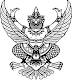 ส่วนราชการ   แผนกวิชา.......................................................................ฝ่ายวิชาการ  ที่  ฝว. ...................../......................	วันที่ ......................................................................................เรื่อง  สรุปรายงานผลการประเมินหัวข้อโครงการ (สอบเค้าโครงโครงการ)-------------------------------------------------------------------------------------------------------------------------------------เรียน  รองผู้อำนวยการฝ่ายวิชาการ  	ตามที่ ข้าพเจ้า ...............................................................ตำแหน่ง.............................ประจำแผนกวิชา................................................................................ได้รับมอบหมายให้ปฏิบัติหน้าที่ในการสอน ประจำภาคเรียนที่ 2/2559  ในรายวิชา โครงการ รหัสวิชา......................................จำนวน..............หน่วยกิต ระดับชั้น ............................... แผนกวิชา............................................................... ตามแผนการจัดการเรียนการสอน และตามปฏิทินการจัดการเรียนการสอนวิชาโครงการ ตามที่ฝ่ายวิชาการกำหนด นักเรียนนักศึกษาต้องสอบประเมินหัวข้อโครงการ ภายในสัปดาห์ที่ 4 โดยคณะกรรมการประเมินฯ เพื่อขออนุมัติหัวข้อโครงการก่อนดำเนินการจัดทำโครงการต่อไป มีนักเรียนนักศึกษาเข้าสอบเพื่อรับการประเมินหัวข้อโครงการ (สอบเค้าโครงโครงการ) จำนวน..........โครงการ ผ่านการสอบประเมิน ฯ จำนวน .........โครงการ รายละเอียดดังเอกสารที่แนบ ข้าพเจ้าได้ดำเนินการจัดสอบประเมินหัวข้อโครงการเป็นที่เรียบร้อย ซึ่งคณะกรรมการประเมินได้พิจารณาการนำเสนอของนักเรียนนักศึกษาแล้วเห็นว่า โครงการที่นำเสนอมีความเป็นไปได้ และเหมาะสมในการจัดทำสำหรับนักศึกษา ระดับ.........คณะกรรมการได้พิจารณาแล้วเห็นสมควรอนุมัติ ให้ดำเนินการต่อไปให้เสร็จสิ้นภายในสัปดาห์ที่ 17 ภาคเรียนที่ 2/2559 เพื่อให้การจัดการเรียนการสอนในรายวิชาโครงการ เป็นไปอย่างมีประสิทธิภาพและเพื่อประโยชน์ของนักเรียนนักศึกษาในการวัดผลประเมินผลโครงการหลังเสร็จสิ้นการดำเนินโครงการซึ่งต้องสอบประเมินโครงการปลายภาคเรียน ต่อไป 	จึงเรียนมาเพื่อโปรดทราบและหากเห็นชอบโปรดลงนามแบบขออนุญาตสอบเค้าโครงโครงการ (คก.2)แบบอนุมัติเค้าโครงโครงการ (คก.5)แบบเสนอเค้าโครงโครงการ (คก.1)แบบรายงานผลการสอบเค้าโครงโครงการ (คก.3)แบบประเมินเค้าโครงโครงการ (คก.4)(...........................................................)                                                                           ครูผู้สอน
ความเห็นหัวหน้าแผนกวิชา ฯ..................................................................................................................................(............................................................)หัวหน้าแผนกวิชา....................................(ตัวอย่าง)สรุปรายงานผลการสอบเค้าโครงโครงการ ภาคเรียนที่ 2/25.........รหัสวิชา............................................วิชา โครงการ  จำนวน............หน่วยกิต  แผนกวิชา.............................................................ระดับ...........ลงชื่อ.......................................................... ครูผู้สอน(นายสุริยะ  พูลพิพัฒน์)ลงชื่อ...............................................................ผู้รับรอง(นายจรุงศักดิ์  ศรีมาลา)หัวหน้าแผนกวิชาช่างไฟฟ้ากำลังสัปดาห์ที่รายละเอียดการปฏิบัติงานผู้รับผิดชอบหมายเหตุ1- ครูผู้สอนแจ้งกฏเกณฑ์ กติกา ในการเรียนการสอนวิชาโครงการ- แจ้งเกณฑ์การวัดและประเมินผล- แจ้งแนวทางในการจัดทำโครงการ - แจ้งแนวทางในการพิจารณาหัวข้อโครงการ- อื่น ๆ ที่เกี่ยวข้องครูผู้สอน-คู่มือ ฯ2-3- นักเรียนนักศึกษาร่วมกันพิจารณาหัวข้อโครงการ-  จัดเตรียมและพิมพ์เอกสารที่เกี่ยวข้องเพื่อเสนอเค้าโครงโครงการ-  นำเสนอหัวข้อเค้าโครงโครงการต่อครูผู้สอน เพื่อตรวจสอบความถูกต้องก่อนสอบเค้าโครงโครงการ-  เตรียมความพร้อมข้อมูล เพื่อสอบเค้าโครงโครงการ และ  อื่น ๆ ที่เกี่ยวข้องครูผู้สอน ครูที่ปรึกษานักเรียน นักศึกษา-แบบเสนอเค้าโครงโครงการ (คก.1)4- สอบเค้าโครงโครงการเพื่อขออนุมัติ ฯนักเรียน นักศึกษาครูผู้สอน  ครูที่ปรึกษากรรมการสอบฯ-แบบขอสอบเค้าโครง(คก.1-5)5-15-ดำเนินโครงการที่ได้รับอนุมัติ ฯ -รายงานความก้าวหน้า ฯ ทุกสัปดาห์-รวบรวมข้อมูลจัดทำรูปเล่ม 5 บท-ตรวจสอบความถูกต้องของเอกสารนำเสนอขออนุมัตินักเรียน นักศึกษาครูผู้สอน ครูที่ปรึกษากรรมการสอบฯ-คก.616-เตรียมข้อมูลนำเสนอคณะกรรมการประเมินโครงการ-สอบโครงการ/จัดประกวดนักเรียน นักศึกษาครูผู้สอน ครูที่ปรึกษากรรมการสอบฯ-รูปเล่ม 5 บท-นำเสนอต่อกรรมการสอบ17-ขออนุมัติโครงการ/เข้าเล่ม-ส่งรูปเล่มเพื่อประเมิน (รอบแรก)-นำเสนอผลงานนักเรียน นักศึกษาครูผู้สอน ครูที่ปรึกษากรรมการสอบฯ-แบบขอสอบโครงการ(คก.7-10)18-ส่งรูปเล่มสมบูรณ์-ส่งผลงานที่สมบูรณ์นักเรียน นักศึกษาคณะกรรมการสอบวิชาโครงการลายมือชื่อนายมานพ    บุญประเสริฐ            นายสุภาพ    สุขศรี            นายสุริยะ     พูลพิพัฒน์ที่ความเร็วรอบ (rpm)แรงดันที่เกิดขึ้น(Volt)13902.72440334623.544823.8ลำดับที่คุณลักษณะระดับของความคิคเห็นระดับของความคิคเห็นระดับของความคิคเห็นระดับของความคิคเห็นระดับของความคิคเห็นลำดับที่คุณลักษณะมากที่สุด(5)มาก(4)ปานกลาง(3)น้อย(2)น้อยที่สุด(1)1.2.3.4.56.7.8.9.10.11.12.13.14.15.ด้าน...............................................................................................................................................................................................................................................................................................................................................................................................................................................................................................................................................................................................................................................................................................................................................................................................................................ด้าน........................................................................................................................................................................................................................................................................................................................................................................................................................................…….…….…….…….…….…….…….…….…….…….…….…….…….…….…….…..…..…..…..…..…..…..…..…..…..…..…..…..…..…..………...………...………...………...………...………...………...………...………...………...………...………...………...………...………...…...…...…...…...…...…...…...…...…...…...…...…...…...…...…...……….……….……….……….……….……….……….……….……….……….……….……….……….……….……….ลำดับที่คุณลักษณะระดับของความคิดเห็นระดับของความคิดเห็นระดับของความคิดเห็นระดับของความคิดเห็นระดับของความคิดเห็นลำดับที่คุณลักษณะมากที่สุด(5)มาก(4)ปานกลาง(3)น้อย(2)น้อยที่สุด(1)1617.18.19.20.21.22.23.24.25.26.27.28.29.30.31.32.33.34.35.36.37.38.39.40ด้าน....................................... (ต่อ).................................................................................................................................................................................................................................................................................................................................................................................................ด้าน........................................................................................................................................................................................................................................................................................................................................................................................................................................................................................................................................................................................................................................................................................................................................................................................................................................ด้าน.........................................................................................................................................................................................................................................................................................................................................................................................................................................................................................................................................................................................................................................................................................................................................................................................................................................…….…….…….…….…….…….…….…….…….…….…….…….…….…….…….…….…….…….…….…….…….…….…….…….…….…..…..…..…..…..…..…..…..…..…..…..…..…..…..…..…..…..…..…..…..…….…….…………...………...………...………...………...………...………...………...………...………...………...………...………...………...………...………...………...………...………...………...………...………...………...………...………...…...…...…...…...…...…...…...…...…...…...…...…...…...…...…...…...…...…...…...…...…...…...…...…...…...……….……….……….……….……….……….……….……….……….……….……….……….……….……….……….……….……….……….……….……….……….……….……….……….……….คำอธิบายภาพคำอธิบายภาพคำอธิบายภาพคำอธิบายภาพคำอธิบายภาพคำอธิบายภาพคำอธิบายภาพคำอธิบายภาพ1.ดานพัฒนาคุณภาพชีวิต 2.ดานการประกอบอาชีพ3.ดานผลิตภัณฑสําเร็จรูป4.ดานการอนุรักษพลังงาน 5.ดานการปองกันและบรรเทาสาธารณภัย 6.ดานการแพทยและชีวอนามัย 7.ดานผลิตภัณฑอาหาร 8.ดานเทคโนโลยีการเกษตร (เครื่องมืออุปกรณเพื่อการดํานา)9.ดานหัตถศิลป 10.ดานนวัตกรรมซอฟตแวรและระบบสมองกลฝงตัว     (Software & Embedded System Innovation)11.ดานบําบัดน้ำ (น้ำเพื่อประชาชน)12.อื่นๆ.................................	ที่รายการจำนวนราคาราคาชื่อร้านค้าและหมายเลขโทรศัพท์ (ถ้ามี)ที่รายการจำนวนหน่วยละ(บาท)รวม (บาท)ชื่อร้านค้าและหมายเลขโทรศัพท์ (ถ้ามี)รวมทั้งสิ้นรวมทั้งสิ้นที่รายการสัปดาห์ที่สัปดาห์ที่สัปดาห์ที่สัปดาห์ที่สัปดาห์ที่สัปดาห์ที่สัปดาห์ที่สัปดาห์ที่สัปดาห์ที่สัปดาห์ที่สัปดาห์ที่สัปดาห์ที่สัปดาห์ที่สัปดาห์ที่สัปดาห์ที่สัปดาห์ที่สัปดาห์ที่สัปดาห์ที่หมายเหตุที่รายการ123456789101112131415161718หมายเหตุ1ศึกษาข้อมูล2  เสนอโครงการ3ออกแบบชิ้นงาน4เตรียมวัสดุ5ลงมือปฏิบัติงาน6ทดสอบการทำงาน/ปรับปรุง7จัดทำรายงานโครงการ8นำเสนอโครงการ9ฯลฯลงชื่อ............................................................ผู้ทำโครงการลงชื่อ............................................................ผู้ทำโครงการ       (............................................................)       (............................................................)         โทร...................................................       โทร...................................................ลงชื่อ............................................................ผู้ทำโครงการ       (............................................................)         โทร...................................................      ตรวจสอบ / พิจารณาแล้วเห็นสมควร      ตรวจสอบ / พิจารณาแล้วเห็นสมควรดำเนินการได้        แก้ไข      ปรับปรุงอนุญาตให้ดำเนินการได้  ไม่อนุญาต ลงชื่อ............................................................ครูที่ปรึกษาลงชื่อ............................................................ครูผู้สอน       (............................................................)       (............................................................)         โทร...................................................         โทร...................................................คณะกรรมการรับทราบการสอบเค้าโครงโครงการคณะกรรมการรับทราบการสอบเค้าโครงโครงการลงชื่อ............................................................กรรมการลงชื่อ............................................................กรรมการ       (............................................................)       (............................................................)   วันที่.................เดือน....................พ.ศ................   วันที่.................เดือน....................พ.ศ................ลงชื่อ............................................................กรรมการ       (............................................................)   วันที่.................เดือน....................พ.ศ................      ตรวจสอบ / พิจารณาแล้วเห็นสมควร      ตรวจสอบ / พิจารณาแล้วเห็นสมควรดำเนินการสอบได้        ไม่สามารถให้สอบได้        อนุญาตให้ดำเนินการได้  ไม่อนุญาต ลงชื่อ............................................................ครูผู้สอนลงชื่อ............................................................หน.สาขาวิชา       (............................................................)        (............................................................)   วันที่.................เดือน....................พ.ศ................  วันที่.................เดือน....................พ.ศ................คณะกรรมการรายงานผลการสอบเค้าโครงโครงการคณะกรรมการรายงานผลการสอบเค้าโครงโครงการ    พิจารณา ผลการสอบ /เห็นควร(....................................)กรรมการสอบ(....................................)กรรมการสอบ(....................................)ประธานกรรมการสอบเค้าโครง ฯวันที่.................เดือน....................พ.ศ.................     ผ่าน ไม่มีการแก้ไข  ไม่ผ่าน  เสนอเค้าโครงใหม่ผ่าน แต่ต้องมีการแก้ไข  (....................................)กรรมการสอบ(....................................)กรรมการสอบ(....................................)ประธานกรรมการสอบเค้าโครง ฯวันที่.................เดือน....................พ.ศ.................     รายการแก้ไขดังนี้...............................................................................................................................................................................................................................................................................................................................................................................(....................................)กรรมการสอบ(....................................)กรรมการสอบ(....................................)ประธานกรรมการสอบเค้าโครง ฯวันที่.................เดือน....................พ.ศ.................     (....................................)กรรมการสอบ(....................................)กรรมการสอบ(....................................)ประธานกรรมการสอบเค้าโครง ฯวันที่.................เดือน....................พ.ศ.................     (....................................)กรรมการสอบ(....................................)กรรมการสอบ(....................................)ประธานกรรมการสอบเค้าโครง ฯวันที่.................เดือน....................พ.ศ.................     (....................................)กรรมการสอบ(....................................)กรรมการสอบ(....................................)ประธานกรรมการสอบเค้าโครง ฯวันที่.................เดือน....................พ.ศ.................     อนุญาตให้ดำเนินการได้  ไม่อนุญาต      ลงชื่อ......................................................รองฝ่ายวิชาการ(............................................................)วันที่.................เดือน....................พ.ศ................ข้อรายการประเมินผลการประเมินผลการประเมินผลการประเมินผลการประเมินผลการประเมินผลการประเมินข้อรายการประเมิน5433211ชื่อโครงการ2มีชื่อผู้ทำโครงการ/ครูที่ปรึกษา/และอื่นๆครบตามหัวข้อ3ที่มาและความสำคัญของโครงการ4วัตถุประสงค์ของโครงการ5ขอบเขตของโครงการ6ประโยชน์ที่คาดว่าจะได้รับ7วิธีการดำเนินโครงการ8แผนการดำเนินโครงการ9การใช้งบประมาณ/ทรัพยากรในการดำเนินการ10การจัดทำเอกสาร/การจัดพิมพ์รวมคะแนนแต่ละช่องรวมคะแนนแต่ละช่อง                                                         รวมคะแนนทั้งหมด                                                         รวมคะแนนทั้งหมด                                                              คะแนนที่ได้  =  คะแนนรวม     =                                                                                            10                                                                                              คะแนนที่ได้  =  คะแนนรวม     =                                                                                            10                                                                                              คะแนนที่ได้  =  คะแนนรวม     =                                                                                            10                                                                                              คะแนนที่ได้  =  คะแนนรวม     =                                                                                            10                                                                                              คะแนนที่ได้  =  คะแนนรวม     =                                                                                            10                                เกณฑ์ในการประเมินคะแนนประเมินหมายเหตุ1.  ความสอดคล้องของชื่อโครงการ กับวัตถุประสงค์ของโครงการ รวมถึงหลักการและเหตุผล 2.  ความยากง่ายของโครงการ สัมพันธ์กับจำนวนผู้ทำโครงการ 3.  ความสามารถในการอธิบายเค้าโครงโครงการได้อย่างชัดเจน เข้าใจง่าย4.  การวางแผนดำเนินงานอย่างชัดเจน และเหมาะสมกับเวลา สถานที่ และจำนวนผู้ทำโครงการรวมคะแนนสรุปผลการประเมินของกรรมการสรุปผลการประเมินของกรรมการสรุปผลการประเมินของกรรมการสรุปผลการประเมินของกรรมการกรรมการคนที่ 1คนที่ 2คนที่ 3คะแนนแต่ละช่องรวมคะแนนคะแนนค่าที่ได้=ลงชื่อ............................................................กรรมการลงชื่อ............................................................กรรมการ       (............................................................)       (............................................................)   วันที่.................เดือน....................พ.ศ................   วันที่.................เดือน....................พ.ศ................ลงชื่อ.....................................................ประธานกรรมการ       (............................................................)   วันที่.................เดือน....................พ.ศ................ลงชื่อ......................................................รองฝ่ายวิชาการ         (............................................................)วันที่.................เดือน....................พ.ศ................คณะกรรมการรับทราบการสอบโครงการคณะกรรมการรับทราบการสอบโครงการลงชื่อ............................................................กรรมการลงชื่อ............................................................กรรมการ       (............................................................)       (............................................................)   วันที่.................เดือน....................พ.ศ................   วันที่.................เดือน....................พ.ศ................ลงชื่อ............................................................กรรมการ       (............................................................)   วันที่.................เดือน....................พ.ศ................      ตรวจสอบ / พิจารณาแล้วเห็นสมควร      ตรวจสอบ / พิจารณาแล้วเห็นสมควรดำเนินการสอบได้        ไม่สามารถให้สอบได้        อนุญาตให้ดำเนินการได้  ไม่อนุญาต ลงชื่อ............................................................ครูผู้สอน ลงชื่อ......................................................รองฝ่ายวิชาการ       (............................................................)(............................................................)   วันที่.................เดือน....................พ.ศ................วันที่.................เดือน....................พ.ศ................ชข้อรายการประเมินผลการประเมินผลการประเมินผลการประเมินผลการประเมินผลการประเมินชข้อรายการประเมิน10-98-76-54-32-01ประดิษฐ์คิดค้นจากความคิดสร้างสรรค์/พัฒนาขึ้นใหม่2สามารถนำไปใช้งาน/และพัฒนาต่อยอดได้3ความน่าสนใจ/มีเทคนิคการออกแบบ ของผลงาน/ชิ้นงาน4วัสดุที่นำมาใช้ทำผลงาน/ชิ้นงาน เหมาะสม  มีคุณภาพ ประหยัด และคุ้มค่า5มีความปลอดภัยขณะใช้งาน6ขนาดรูปร่างสัมพันธ์กับงาน/เหมาะสม7ผลกระทบที่เกิดกับสิ่งแวดล้อม8ผลงาน/ชิ้นงานสอดคล้องกับวัตถุประสงค์9ผลงาน/ชิ้นงานเป็นไปตามที่ออกแบบไว้10การใช้งานมีความสะดวกมีประสิทธิภาพรวมคะแนนแต่ละช่องรวมคะแนนแต่ละช่อง                                                         รวมคะแนนทั้งหมด                                                         รวมคะแนนทั้งหมด คะแนนที่ได้  =  คะแนนรวม x 30     =  ……….. x  30    =                           100                          100 คะแนนที่ได้  =  คะแนนรวม x 30     =  ……….. x  30    =                           100                          100เกณฑ์ในการประเมินคะแนนเต็มให้คะแนนหมายเหตุ1.  การเตรียมความพร้อมในการนำเสนอโครงการ102.  ลำดับขั้นในการนำเสนอโครงการ103.  ความแม่นยำในเนื้อหา  การตอบคำถามได้ชัดเจน104.  ข้อความรู้ที่ได้จากการทำโครงการน่าสนใจและมีประโยชน์105.  สามารถนำข้อความรู้ที่ได้ไปปรับใช้แก่สาขาวิชาของตนได้อย่างเหมาะสม10รวมคะแนน50คะแนนที่ได้=ข้อรายการประเมินผลการประเมินผลการประเมินผลการประเมินผลการประเมินผลการประเมินผลการประเมินผลการประเมินข้อรายการประเมิน65443211การเขียนบทนำ/ที่มาและความสำคัญของโครงการ2วัตถุประสงค์ของโครงการสอดคล้องกับงานที่ทำ3ขอบเขตของโครงการ4ประโยชน์ที่คาดว่าจะได้รับ5เอกสารที่เกี่ยวข้อง6วิธีการดำเนินการวิจัย7แผนการจัดเก็บข้อมูล8เครื่องมือที่ใช้ในการจัดเก็บข้อมูล9วิธีการและผลการวิเคราะห์ข้อมูล10การอภิปรายผลและข้อเสนอแนะรวมคะแนนแต่ละช่องรวมคะแนนแต่ละช่อง                                                  รวมคะแนนทั้งหมด                                                  รวมคะแนนทั้งหมด                                                 คะแนนที่ได้  =                                                                                                                                    10                                                                                 คะแนนที่ได้  =                                                                                                                                    10                                                                                 คะแนนที่ได้  =                                                                                                                                    10                                                                                 คะแนนที่ได้  =                                                                                                                                    10                                                                                 คะแนนที่ได้  =                                                                                                                                    10                                รหัสประจำตัวชื่อ-สกุลผู้ทำโครงการการเสนอโครงการการเสนอโครงการ[1]รวม(1.1)+(1.2)(20)กระบวนการทำงาน/ผลงานกระบวนการทำงาน/ผลงานกระบวนการทำงาน/ผลงานกระบวนการทำงาน/ผลงาน[2]รวม(60)คุณธรรมจริธรรม[3]รวม(20)รวม[1]+[2]+[3](100)ระดับคะแนนรหัสประจำตัวชื่อ-สกุลผู้ทำโครงการ(1.1)แบบเสนอเค้าโครงการ(15)(1.2)การนำเสนอเค้าโครงการ(5)[1]รวม(1.1)+(1.2)(20)รายงานความก้าวหน้า(5)ผลงาน/ชิ้นงาน(30)การนำเสนอ(10)รายงานการวิจัย(15)[2]รวม(60)จิตพิสัยครู+นร.(20)[3]รวม(20)รวม[1]+[2]+[3](100)ระดับคะแนนคณะกรรมการรายงานผลการสอบโครงการคณะกรรมการรายงานผลการสอบโครงการ    พิจารณา ผลการสอบ /เห็นควร(....................................)กรรมการสอบ(....................................)กรรมการสอบ(....................................)ประธานกรรมการสอบโครงการ     ผ่าน     ไม่มีการแก้ไข       ไม่ผ่าน  เสนอเค้าโครงใหม่     ผ่าน     แต่ต้องมีการแก้ไข  (....................................)กรรมการสอบ(....................................)กรรมการสอบ(....................................)ประธานกรรมการสอบโครงการ     รายการแก้ไขดังนี้...............................................................................................................................................................................................................................................................................................................................................................................(....................................)กรรมการสอบ(....................................)กรรมการสอบ(....................................)ประธานกรรมการสอบโครงการ(....................................)กรรมการสอบ(....................................)กรรมการสอบ(....................................)ประธานกรรมการสอบโครงการ(....................................)กรรมการสอบ(....................................)กรรมการสอบ(....................................)ประธานกรรมการสอบโครงการ(....................................)กรรมการสอบ(....................................)กรรมการสอบ(....................................)ประธานกรรมการสอบโครงการวันที่.................เดือน....................พ.ศ.................อนุญาตให้ดำเนินการได้  ไม่อนุญาต      ลงชื่อ......................................................รองฝ่ายวิชาการ(............................................................)วันที่.................เดือน....................พ.ศ................คณะกรรมการโครงการรับทราบและเห็นสมควรอนุมัติโครงการคณะกรรมการโครงการรับทราบและเห็นสมควรอนุมัติโครงการลงชื่อ............................................................กรรมการลงชื่อ............................................................กรรมการ       (............................................................)       (............................................................)   วันที่.................เดือน....................พ.ศ................   วันที่.................เดือน....................พ.ศ................ลงชื่อ............................................................กรรมการลงชื่อ............................................................หน.สาขาวิชา       (............................................................)       (............................................................) ลงชื่อ......................................................รองฝ่ายวิชาการ(............................................................)วันที่.................เดือน....................พ.ศ................ที่ชื่อโครงการผลการสอบผลการสอบผลการสอบผู้จัดทำครูที่ปรึกษาที่ชื่อโครงการผ่านไม่ผ่านคะแนน15ผู้จัดทำครูที่ปรึกษา1เครื่องคัดเกรดผลผลิตทางการเกษตร (Control)นายรัชชานนท์ อินทธรรมมานายเกียรติศักดิ์  กองสุขนายสุริยะ  พูลพิพัฒน์2เครื่องคัดเกรดผลผลิตทางการเกษตร (โครงสร้าง)นายวุฒิพงษ์  ชัยวงศ์นายอนุรักษ์  อุดทุมนายสุริยะ  พูลพิพัฒน์3เครื่องผลิตกระแสไฟฟ้าจากน้ำร้อน-เย็นนายธนากร  อ่องคำนายฉัตรชัย  อินจิตต์นายสุริยะ  พูลพิพัฒน์4เพาเวอร์แบงค์ สองทางเลือกนายวีรยุทธ  จิตจำนายวัจน์กร  ดาศรีนายสุริยะ  พูลพิพัฒน์5เครื่องรดน้ำอัตโนมัตินายบุญธรรม  ธรรมนามนายอภิลักษณ์  บัวทองนายจรุงศักดิ์  ศรีมาลา6เครื่องผลิตไฟฟ้ากระแสตรงจากความร้อนน.ส.จรรยาพร  ทวีสุขนายอรรถพล  เสพสุขนายจรุงศักดิ์  ศรีมาลา7ชุดฝึกจำลองการทำงานระบบนิวเมติกส์นายมนัส  พรมพิลานายสมชาย  มาลีหวลนายจรุงศักดิ์  ศรีมาลา8ชุดฝึกจำลองการทำงานระบบนิวเมติกส์น.ส.กนกาญจน์  พูนผลนายจรุงศักดิ์  ศรีมาลา